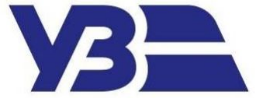 філія «вокзальна компанія»акціонерного Товариства «Українська залізниця»ОГОЛОШЕННЯпро проведення СПРОЩЕНОЇ ЗАКУПІВЛІРеспіратор FFP2конкретна назва предмета закупівліІндивідуальне обмундируванняназва предмета закупівлі визначеного  на основі Державного класифікатора  ДК 021:2015 «Єдиний закупівельний словник» (код за ДК 021:2015 – 35810000-5)м. Київ – 2022 рікДодаток 1 до Оголошення Інформація про технічні, якісні та кількісні характеристики предмета закупівліТехнічні, якісні та кількісні характеристикиКод ДК 021:2015 - 35810000-5 Індивідуальне обмундирування (Респіратор FFP2)Умови постачання товару: протягом 10 (десяти) робочих днів (на умовах DDP відповідно до вимог правил «ІНКОТЕРМС» у редакції 2010 року) з дати отримання Постачальником рознарядки Замовника, яка направляється загальним поштовим зв’язком та на електронну адресу Постачальника.Місце поставки: товар повинен бути поставлений в усі зазначені або в декілька міст із зазначених, або в одне із зазначених міст: м. Сміла, м. Одеса, м. Львів, м. Рівне, м. Івано-Франківськ, м. Харків, м. Полтава, м. Дніпро, м. Київ, м. Вінниця, м. Суми.Більш детальну інформацію щодо місця(ць) поставки товару в місті(ах) буде надано переможцю під час укладання договору.Рік виготовлення: 2022.Строк поставки товару: до 31.12.2022 (протягом 10 (десяти) робочих днів з дати отримання Постачальником рознарядки Замовника). Рознарядка надається протягом 30 робочих днів з дня укладення Договору.Умови оплати: Замовник здійснює розрахунок за поставлений Товар на підставі наданого Постачальником рахунку-фактури, підписаного Сторонами Акта приймання-передачі Товару або видаткової накладної, що підтверджують отримання Товару, з відтермінуванням платежу 15 (п'ятнадцять) банківських днів з дня реєстрації Постачальником податкової накладної в Єдиному реєстрі податкових накладних (у випадку, якщо Постачальник є платником ПДВ);абоЗамовник здійснює розрахунок за поставлений Товар на підставі наданого Постачальником рахунку-фактури, з відтермінуванням платежу 15 (п'ятнадцять) банківських днів з дня підписання Сторонами Акта приймання-передачі Товару або видаткової накладної, що підтверджують отримання Товару (у випадку, якщо Постачальник не є платником ПДВ).     Постачальник гарантує, що якість Товару відповідає вимогам державних стандартів, що діють в Україні, нормативно-технічній документації, та характеристикам, зазначеним в документації.Загальний термін усунення недоліків (в тому числі – заміни) Товару становить не більше 10 (десяти) календарних днів, якщо інше на зазначено в дефектному акті. При цьому всі затрати, пов’язані з усуненням недоліків, покладаються на Постачальника (без компенсації Замовником).Постачальник гарантує, що Товар новий, не перебував в експлуатації, термін та умови його зберігання не порушені.Товар повинен відповідати вимогам охорони праці, екології та пожежної безпеки.Гарантійний термін зберігання: відповідно до нормативного документа виробника.При постачанні Товару, постачальник зобов’язаний надати нормативно технічну документацію, в якій зазначено: рік виготовлення, основні технічні характеристики, умови та гарантійні терміни експлуатації, вимоги до приймання, зберігання та експлуатації предмету закупівлі.Підтвердженням якості предмету закупівлі (товару) з боку постачальника є один з наступних документів: сертифікат відповідності та/або сертифікат якості та/або паспорт якості, або декларація про відповідність продукції технічному регламенту та/або декларація про походження товару, який надається на кожний вид Товару при постачанні/або декларацію виробника про відповідність/або декларацію постачальника про відповідність складено відповідно до вимог ДСТУ ISO/ІЕС 17050-1:2006.Додаток А772306 Респіратор FFP2 протиаерозольний з клапаном (12 ГДК)Технічні вимоги: Внутрішня частина повинна бути виконана з гіпоалергенного матеріалу.Респіратор повинен:- мати "панельну" конструкцію, яка складається з трьох частин, які поєднані між собою; - бути такою, яка складається для зручного транспортування та носіння в кишені спецодягу;- мати ребра жорсткості, які нанесено ультразвуковим зварюванням (або в інший спосіб) для мінімізації можливості злипання півмаски;- мати ступінчастий клапан видиху для комфортного дихання;- мати регулятор довжини головного гарнітуру;- мати носовий ущільнювач з м’якого поліуретану;- мати кольорову ідентифікацію.      	Фільтруюча частина має бути екологічно чистою з високим рівнем захисту і пропускної здатності очищеного повітря. Клас захисту не нижче FFP-2 (до 12 ГДК). Умови експлуатації: від -30 ° C до +70 ° C, підвищена вологість.   	Кожний респіратор має бути упакований в герметичну індивідуальну упаковку.Гарантійні зобов’язання: відповідно до нормативного документу виробника, але не менше 12 місяців з дня введення продукції в експлуатацію.Умови зберігання: відповідно до нормативного документу виробника.Умови транспортування: відповідно до нормативного документу виробника.Умови пакування, маркування: відповідно до нормативного документу виробника.Додаток 2 до Оголошення Перелік документів, які надає Учасник для підтвердження відповідності своєї пропозиції вимогам Оголошення та вимогам предмета закупівліІнформація щодо документального підтвердження відповідності технічній специфікації і документи що підтверджують відповідність технічним, якісним, кількісним та іншим вимогам предмета закупівлі:Документальне підтвердження відповідності технічним,якісним, кількісним та іншим вимогам предмета закупівліТаблиця 1 - Дані на товар*Продовження таблиці 1*В даній таблиці кожна комірка повинна бути заповнена.Таблиця 22. Цінова пропозиція, за формою, вказаною в додатку 5 до оголошення.3. Cтатут або інший установчий документ (за наявності) (для юридичних осіб)  або код доступу до сканованої копії установчого документу Учасника на офіційному сайті Міністерства юстиції України. У разі, якщо державна реєстрація учасника була здійснена після 01.01.2016 року, то учасник має право надати опис документів, що надаються юридичною особою державному реєстратору для проведення державної реєстрації юридичної особи із зазначенням унікального коду, що дає можливість доступу до результатів надання адміністративних послуг у сфері державної реєстрації, у тому числі до установчих документів юридичної особи. В описі документів повинні бути зазначені: унікальний код, веб-сайт за яким Замовник має можливість перевірити установчі документи юридичної особи, дата формування витягу, а також підпис та ініціали державного реєстратора, який здійснює державну реєстрацію юридичної особи. У разі якщо учасник здійснює діяльність на підставі модельного статуту, необхідно надати копію рішення засновників про створення такої юридичної особи..4. Документи, що підтверджують повноваження відповідальної особи або представника учасника спрощеної закупівлі щодо підпису документів пропозиції. Повноваження щодо підпису документів пропозиції  уповноваженої особи учасника спрощеної закупівлі підтверджується:- для посадових (службових) осіб учасника, що уповноважені підписувати документи пропозиції та вчиняти інші юридично значущі дії від імені учасника на підставі положень установчих документів: розпорядчий документ про призначення (обрання) на посаду відповідної особи (наказ про призначення та/ або протокол зборів засновників, тощо); - для осіб, що уповноважені представляти інтереси учасника під час проведення закупівлі, та які не входять до кола осіб, які представляють інтереси учасника без довіреності – довіреність, оформлена у відповідності до вимог чинного законодавства, із зазначенням повноважень повіреного, разом з документами, що у відповідності до цього пункту підтверджують повноваження посадової (службової) особи учасника, що підписала від імені учасника вказану довіреність;- для фізичних осіб/фізичних осіб-підприємців: копія документу, що посвідчує особу.5. Копія свідоцтва про право сплати єдиного податку суб’єктом малого підприємництва-юридичною особою або копія витягу з реєстру платників єдиного податку (у разі сплати такого податку).6. Копія свідоцтва про реєстрацію платника ПДВ або копія витягу з реєстру платників ПДВ (у разі сплати такого податку).7. Довідка про наявність банківського рахунку, видана обслуговуючим банком не пізніше, ніж за 15 робочих днів до кінцевої дати подачі пропозиції.8. Витяг з ЄДРПОУ або звіт з ЄДРПОУ, отриманий з електронної системі закупівель не пізніше, ніж за 20 робочих днів до кінцевої дати подачі пропозиції.9. Відомості про притягнення до кримінальної відповідальності, відсутність (наявність) судимості або обмежень, передбачених кримінальним процесуальним законодавством України, надаються у формі витягу з інформаційно-аналітичної системи «Облік відомостей про притягнення особи до кримінальної відповідальності та наявності судимості» про посадову особу контрагента, яка є уповноваженою на вчинення правочину. Доступ до цієї інформаційно-аналітичної системи (ІАС), як і можливість отримати витяг, відкритий на порталі МВС - https://vytiah.mvs.gov.ua/app/landing. Витяг засвідчується електронною печаткою служби Єдиної інформаційної системи МВС. Кожен витяг міститиме QR-код, по якому можна знайти на відповідний підтвердний запис в електронних ресурсах ІАС. Підстава – Наказ МВС від 30.03.2022 № 207 «Деякі питання ведення обліку відомостей про притягнення особи до кримінальної відповідальності та наявності судимості». Відповідний витяг повинен бути отриманий не пізніше ніж за 20 робочих днів до кінцевої дати подачі пропозиції.10. Лист-згоду на обробку, використання, поширення та доступ до персональних даних. Складається та підписується фізичними особами, суб’єктами підприємницької діяльності – фізичними особами, службовими/посадовими особами учасника, що уповноважені підписувати документи пропозиції та вчиняти інші юридично значущі дії від імені учасника 11. Довідка, складена учасником у довільній формі про те, що учасник протягом одного року до дати оприлюднення оголошення про проведення спрощеної закупівлі не відмовлявся від підписання договору про закупівлю (у тому числі через не укладення договору з боку учасника) більше двох разів із замовником АТ «Укрзалізниця».12. Лист-згоду з умовами Оголошення про проведення спрощеної закупівлі за формою 1.13. Гарантійний лист щодо погодження з проектом договору, викладеним у Додатку 4 до Оголошення спрощеної закупівлі. Також учасник повинен надати проект договору з заповненими своїми реквізитами.14. Копія довідки про присвоєння ідентифікаційного номера  посадової (службової) особи учасника, що уповноважена підписувати документи пропозиції  (для Учасника - фізичної особи).15. Копія паспорту посадової (службової) особи учасника, що уповноважена підписувати документи пропозиції  (для Учасника - фізичної особи), а саме: сторінки 1-6 та місце проживання, якщо такий паспорт оформлено у вигляді книжечки, завірений належним чином, або паспорт громадянина України, а саме: обидві сторони ID-картки, якщо такий паспорт оформлено у формі картки, що містить безконтактний електронний носій,  або копія іншого документу, передбаченого статтею 13 Закону України «Про Єдиний державний  демографічний реєстр та документи, що підтверджують громадянство України, посвідчують особу чи її спеціальний статус» від 20.11.2012 
№ 5492­VI, зі змінами.16. Учасником у складі  пропозиції надається довідка у довільній формі про те, що відносно учасника спрощеної закупівлі не порушено провадження у справі про банкрутство  та не відкрита ліквідаційна процедура.17. Копію ліцензії або документа дозвільного характеру (у разі їх необхідності) на провадження певного виду господарської діяльності, якщо отримання дозволу або ліцензії на провадження такого виду діяльності передбачено законом. У разі, якщо провадження виду господарської діяльності не потребує отримання дозволу або ліцензії Учасник в складі пропозиції надає довідку, в довільній формі, з посиланням на законодавчі акти, відповідно до яких не передбачено отримання дозволу або ліцензії на провадження такого виду діяльності.18. Лист – гарантія про відсутність підстав відмови учаснику в участі у закупівлі, складений за формою відповідно до Додатку 6 до оголошення.          19. На підтвердження досвіду виконання аналогічного договору Учасник надає:- договір (-и)*, укладений (-ні) Учасником процедури закупівлі протягом останніх трьох років;- лист (-и) відгук (-и) (не менше одного) від контрагента по аналогічному договору (-ах), наданих Учасником.* Аналогічним договором вважається договір на поставку засобів індивідуального захисту.Примітки: У разі неможливості надання/ненадання учасником будь-якого документа у складі пропозиції - учасник повинен надати замість нього лист пояснення/довідку/гарантійний лист з зазначенням підстави не надання документа з посиланням на законодавчі акти.Форма 1Лист-згода з умовами оголошення про проведенняспрощеної закупівлі7.Уважно вивчивши Оголошення спрощеної закупівлі, цим погоджуємось з його умовами та подаємо свою пропозицію на участь у спрощеній закупівлі:_____________________                                                                                                      (вказати предмет закупівлі)8. Ми зобов’язуємося дотримуватися умов цієї пропозиції не менше ніж 50 днів з дня її розкриття. Наша пропозиція є обов’язковою для нас.9. У разі визнання нас переможцем, ми зобов’язуємося надати забезпечення виконання договору  не пізніше дати укладання договору про закупівлю (якщо замовник вимагає його надати). 10. У разі визнання нас переможцем, ми зобов’язуємося підписати Договір про закупівлю у строк не пізніше ніж через 20 днів з дня прийняття рішення про намір укласти договір.11. Цим підписом  ____________________ безумовно і беззастережно засвідчує свою згоду                                  (вказати назву учасника)з усіма положеннями Оголошення спрощеної закупівлі та безумовно погоджується на виконання всіх вимог, передбачених даним Оголошенням._________________________________		                             ___________   		    __________________(посада керівника учасника або уповноваженої ним особи)              	                              (підпис)                                                 (ініціали та прізвищеДодаток 3 до Оголошення Перелік документів для переможця, що надаються для укладання договоруПереможець закупівлі у строк, що не перевищує 10 днів з дати оприлюднення в електронній системі закупівель повідомлення про намір укласти договір про закупівлю, повинен надати замовнику наступні документи:Цінова пропозиція (за формою, яка встановлена додатком 5 до оголошення про проведення спрощеної закупівлі), з урахуванням результатів проведеного електронного аукціону.Копію ліцензії або документа дозвільного характеру (у разі їх необхідності) на провадження певного виду господарської діяльності, якщо отримання дозволу або ліцензії на провадження такого виду діяльності передбачено законом. У разі, якщо провадження виду господарської діяльності не потребує отримання дозволу або ліцензії Учасник в складі пропозиції надає довідку, в довільній формі, з посиланням на законодавчі акти, відповідно до яких не передбачено отримання дозволу або ліцензії на провадження такого виду діяльності.ПРОЄКТДОГОВОРУ ПРО ЗАКУПІВЛЮ № ___________м. Київ                                                                                                                 «___» _________ ___ року Цей договір укладено відповідно до постанови Кабінету Міністрів України від 28.02.2022 № 169 «Деякі питання здійснення оборонних та публічних закупівель товарів, робіт і послуг в умовах воєнного стану» (зі змінами), за результатами проведеної спрощеної закупівлі відповідно до вимог Закону України «Про публічні закупівлі» згідно з оголошенням ЦБД № UA___________________, 	ЗАМОВНИК: Акціонерне товариство «Українська залізниця» філія «Вокзальна компанія» акціонерного товариства «Українська залізниця», в особі _________________________________________________________, які діють на підставі _________________________, з однієї сторони, таПОСТАЧАЛЬНИК: ____________________________ в особі _____________________________________________________, ___ діє на підставі _________________________, з іншої сторони, далі разом – Сторони, а кожна окремо – Сторона, уклали цей договір (далі – Договір) про наступне:ПРЕДМЕТ ДОГОВОРУУ порядку та на умовах, визначених цим Договором, Постачальник зобов'язується  поставити і передати у власність Замовнику товар:  код ДК 021:2015 – 35810000-5 Індивідуальне обмундирування (Респіратор FFP2) (далі – Товар) в найменуванні, кількості та за ціною, які зазначені у Специфікації (Додаток № 1 до Договору), а Замовник прийняти та оплатити Товар на умовах цього Договору. Місце (-я) поставки Товару та реквізити для оформлення первинних документів визначено у  Додатку № 2 до цього Договору.Виробник Товару, країна походження: __________________________________.Рік виготовлення Товару:____.ЯКІСТЬ ТОВАРУ ТА ГАРАНТІЙНІ ЗОБОВ’ЯЗАННЯПостачальник повинен поставити Замовнику у місце(-я) поставки, згідно Додатку                               № 2 до цього Договору та зазначене (-і) у рознарядці, Товар, якість якого відповідає вимогам державних стандартів, що діють в Україні,  та характеристикам, зазначеним в Специфікації  (Додаток № 1 до Договору).Підтвердженням якості Товару з боку Постачальника є  ____________________________________________________, що направляється(-ються) разом з поставкою Товару.2.3. Постачальник гарантує, що Товар, який постачається, не перебуває у податковій заставі, не є під арештом, не є предметом іншого обтяження, є новим та таким, що не перебував у використанні, умови зберігання не порушені. Дата виробництва (виготовлення) Товару __________.2.4. Гарантійний термін зберігання (строк придатності) Товару складає _______                             ( _______________) місяців з дати виготовлення, але не менше ніж передбачено нормативно-технічною документацією виробника.  	2.5. Товар повинен бути належним чином зареєстрованим в Україні, якщо така вимога встановлена чинним законодавством України.2.6. Якщо протягом гарантійного терміну зберігання  будуть виявлені дефекти Товару або його якість не буде відповідати умовам Договору, Постачальник у термін, що не перевищує 10 (десяти) календарних днів, проводить заміну Товару на якісний.  2.7. Товар з дефектами та/або невідповідної якості, в разі необхідності його заміни, Постачальник зобов’язаний забрати у Замовника протягом 5 (п’яти) робочих днів з моменту отримання повідомлення/вимоги Замовника. Починаючи з 6 (шостого) дня перебування Товару у Замовника, Товар вважається таким, що перебуває на оплатному зберіганні. Замовник самостійно здійснює нарахування плати за кожен день зберігання. Постачальник, протягом 5 (п’яти) банківських днів з дати виставлення рахунку, зобов’язаний сплатити вартість зберігання на весь період перебування Товару на території Замовника згідно пред’явленого рахунку та калькуляції. 2.8. Заміна Товару в період гарантійного терміну зберігання підтверджується відповідним Актом, складеним уповноваженими представниками Сторін.2.9. У разі заміни Товару гарантійний термін зберігання продовжується на період, протягом якого Товар не використовується. Зазначений період обчислюється з дня звернення Замовника з вимогою про усунення недоліків Товару до дня її задоволення Постачальником (виробником).2.10. Повернення Товару, що не відповідає умовам цього Договору здійснюється за рахунок Постачальника без компенсації Замовником.2.11. Гарантійний термін зберігання (строк придатності), встановлений пунктом 2.4. Договору, діє незалежно від закінчення строку дії цього Договору, а гарантійні зобов’язання Постачальника зберігаються протягом вказаного строку.2.12. У разі виявлення істотних порушень вимог щодо якості Товару, Замовник має право розірвати цей Договір та вимагати повернення сплаченої за Товар грошової суми.2.13. Якість Товару, що поставляється за Договором, може покращуватись за умови, що таке покращення не призведе до збільшення ціни, визначеної у Договорі. Покращення якості Товару повинно бути документально підтверджене згідно чинного законодавства України, з обов’язковим наданням Постачальником, завірених належним чином копій паспорту якості або сертифікату відповідності тощо, які підтверджують постачання Товару кращої якості.2.14. Постачальник гарантує, що предмет Договору відповідає видам діяльності, передбаченим його Статутом/документами дозвільного характеру. 2.15. У разі постачання Товару іноземного виробництва, Товар має бути належним чином розмитнений та сертифікований для випуску у вільний обіг на території України.УПАКОВКА ТА МАРКУВАННЯ3.1. Постачальник зобов'язаний поставити Товар у тарі та (або) в упаковці, що відповідає якості і комплектності, вимогам встановленим стандартами, технічними умовами, кресленнями, зразками (еталонами) виробника та (або) державним стандартам, якщо такі передбачені. 3.2. Товар повинен бути поставлений у тарі та (або) упакований звичайним для нього способом в упаковку, а за її відсутності - способом, який забезпечує схоронність Товару цього роду за звичайних умов зберігання, транспортування, розвантаження тощо. У випадках, передбачених стандартами, технічними умовами, Постачальник зобов'язаний при відвантаженні (здачі) Товару в упакованих або затарених місцях вкласти в кожне тарне місце документ, який свідчить про найменування, якість та комплектність Товару, що знаходиться в даному тарному місці.ПОРЯДОК ТА СТРОКИ ПОСТАВКИ ТОВАРУ4.1. Поставка Товару здійснюється за рахунок та транспортом Постачальника на склад Замовника у місце (-я) поставки, визначене (-і) Додатком № 2 до цього Договору, на умовах DDP за правилами «ІНКОТЕРМС» у редакції 2010 року.4.2. Товар згідно цього Договору постачається тільки на підставі наданої письмової рознарядки Замовника, складеної за формою, встановленою Додатком № 3 до цього Договору, яка вважається дозволом  на поставку та є підтвердженням готовності Замовника до приймання Товару.        4.3. Зі сторони Замовника, з урахуванням вимог Статуту Замовника, рознарядка підписується щонайменше двома уповноваженими особами з числа таких:- директор філії «Вокзальна компанія» акціонерного товариства «Українська залізниця» (особа, що виконує обов’язки);- перший заступник директора філії «Вокзальна компанія» акціонерного товариства «Українська залізниця»; - заступник директора філії «Вокзальна компанія» акціонерного товариства «Українська залізниця.4.4. Кількість Товару та місце поставки Товару вказуються у письмовій рознарядці Замовника. Рознарядка надається протягом 30 робочих днів з дня укладення Договору.Замовник не несе відповідальності за ненадання рознарядки та/або надання не на повний обсяг Товару, якщо це є наслідком зміни планів постачання та/або фінансування Замовника.4.5. Строк поставки Товару - протягом 10 (десяти) робочих днів з дати отримання Постачальником рознарядки Замовника. 4.6. Замовник не несе відповідальності та обов’язку оплати за поставлений Товар за рознарядкою, що підписана іншими особами, ніж тими, що визначені у пункті 4.3. цього Договору. 4.7. Рознарядка направляється Постачальнику загальним поштовим зв’язком (поштове відправлення) – цінним листом з описом вкладення на адресу згідно реквізитів, зазначених у цьому Договорі або нарочно (з обов’язковою відміткою про отримання).Відправка рознарядки та/або офіційних листів загальним поштовим зв’язком (поштове відправлення) або нарочно (з відміткою про отримання) з направленням на електронну пошту (згідно умов розділу 14 цього Договору) здійснюється тільки після реєстрації документів на паперових носіях та запису вихідного реєстраційного номера і дати документа.За необхідності, рознарядка може бути відкоригована Замовником, не пізніше, ніж за 3 (три) календарні дні до кінцевого строку поставки Товару, про що обов’язково повідомляється Постачальник способами, визначеними цим пунктом Договору.4.8. Матеріальні витрати, що виникли при поверненні Товару, який не був письмово заявлений Замовником у рознарядці, покладаються на Постачальника.4.9. Поставка Товару здійснюється виключно у робочі дні з 9:00 до 15:00. Під «робочими днями» Сторони розуміють всі дні, крім суботи, неділі, святкових та неробочих днів, що визначені законодавством України.5. УМОВИ ПРИЙОМУ-ПЕРЕДАЧІ ТОВАРУПриймання Товару від Постачальника здійснюється за місцем (-ями) поставки, визначеним (-и) у  рознарядці, після перевірки якості Товару, кількості та асортименту, вказаному у видатковій накладній або в Акті приймання – передачі Товару.5.2. Приймання Товару здійснюється у разі наявності наступних документів:- документи згідно з пунктом 2.2. цього Договору,- видаткова накладна або Акт приймання –передачі Товару, підписані з боку Постачальника (оригінал),- рахунок-фактура Постачальника (оригінал), - якщо  Постачальником   надається  видаткова  накладна,  то  Постачальник додатково  надає інформаційну довідку про Товар за формою, встановленою Додатком № 5 до цього Договору, за підписом уповноваженої особи Постачальника та печаткою (за наявності).5.3. Від Замовника та Постачальника видаткова (-ві) накладна (-ні) або Акт(-и) приймання-передачі Товару підписують уповноважені особи Сторін. Від імені Замовника видаткова (-ві) накладна (-ні) або Акт(-и) приймання-передачі Товару та інші первинні документи, що стосуються виконання умов даного Договору та приймання Товару, підписуються щонайменше двома уповноваженими особами з числа таких: - начальник виробничого підрозділу філії «Вокзальна компанія» акціонерного товариства «Українська залізниця»;- заступник начальника виробничого підрозділу філії «Вокзальна компанія» акціонерного товариства «Українська залізниця»;- головний інженер виробничого підрозділу філії «Вокзальна компанія» акціонерного товариства «Українська залізниця».У видатковій накладній або Акті приймання-передачі Товару обов’язково зазначається: найменування, маркування Товару, назва виробника, фасування, кількість, ціна за одиницю Товару та загальна вартість поставки Товару.Акт приймання-передачі Товару складається за формою, встановленою Додатком № 4 до цього Договору. 5.4. У разі виявлення невідповідності Товару вимогам цього Договору, видаткова накладна або Акт приймання-передачі Товару Замовником не підписується. 5.4.1. У випадку наявності у Замовника претензій по кількості, якості та асортименту Товару, Замовник негайно викликає уповноваженого представника Постачальника способами, визначеними розділом 14 цього Договору, для складання дефектного акту (документ про недоліки).Уповноважений представник Постачальника повинен прибути за викликом Замовника протягом 3 (трьох) робочих днів від дати отримання виклику.Якщо уповноважений представник Постачальника відмовиться від участі в оформленні дефектного акту (документу про недоліки), або не матиме достатніх повноважень на підписання такого документу, або не прибуде на письмовий виклик Замовника у визначений строк, Замовник складає такий документ про недоліки в односторонньому порядку із зазначенням причин відсутності представника Постачальника та направляє його Постачальнику способами, визначеними розділом 14 цього Договору, для виконання.В дефектному акті зазначається перелік виявлених недоліків (невідповідність Товару умовам Договору, перелік відсутніх документів тощо), а також порядок та строки їх усунення (в тому числі заміни Постачальником Товару, який не відповідає вимогам Договору, та усунення ним інших недоліків). Загальний термін усунення недоліків (в тому числі заміни) Товару становить не більше 10 (десяти) календарних днів, якщо інше на зазначено в дефектному акті. При цьому всі затрати, пов’язані з усуненням недоліків, покладаються на Постачальника (без компенсації Замовником).На підтвердження заміни Товару Постачальник та Замовник підписують Акт заміни дефектного Товару.Строк поставки Товару не продовжується на термін, необхідний для заміни, усунення невідповідності, допоставки Товару.5.4.2. У разі відмови Постачальника виконувати заміну Товару до Постачальника застосовуються штрафні санкції, передбачені п. 9.5.2 цього Договору.5.4.3. У разі незгоди Постачальника з дефектним Актом, Замовник Товару має право залучити незалежну експертну організацію, що має акредитацію на проведення якісних досліджень такого виду Товару, висновок якої про якість Товару є остаточним і обов'язковим для виконання Сторонами. Вартість експертизи у цьому разі відшкодовується Постачальником.5.5. Датою поставки (передачі) Товару є дата підписання уповноваженими представниками Замовника видаткової накладної або Акту приймання-передачі Товару.5.6. Перехід права власності на Товар відбувається в момент його прийняття Замовником, у відповідній кількості та якості, за місцем поставки згідно із рознарядкою Замовника. Доказом прийняття Товару є видаткова накладна або Акт приймання-передачі Товару, оформлені належним чином та підписані уповноваженими особами Постачальника та Замовника згідно з пунктом 5.3. цього Договору. 5.7. Ризик випадкового знищення або псування Товару, що постачається за цим Договором, переходить до Замовника одночасно з виникненням права власності на Товар.5.8. Якщо Постачальник передав Товар в асортименті та кількості, що не відповідає умовам цього Договору та рознарядці Замовника, Замовник має право відмовитись від його прийняття та не сплачувати за такий Товар.5.9. В’їзд на територію Замовника з Товаром, що поставляється, повинен здійснюватися Постачальником без транзитного вантажу.5.10. Транспортування, пакування, завантаження, розвантаження Товару здійснюється власними силами Постачальника. Постачальник забезпечує себе самостійно всіма технічними засобами та витратними матеріалами, що необхідні для пакування, завантаження, розвантаження Товару.5.11. Всі витрати пов’язані з поставкою Товару несе Постачальник.ЦІНА ТОВАРУ ТА ЦІНА ДОГОВОРУ6.1. Ціна Товару визначається цим Договором і приймається Сторонами в національній валюті України – гривні.Постачання здійснюється за цінами, передбаченими у Специфікації (Додаток № 1 до цього Договору).Ціна за одиницю Товару визначена у Специфікації  (Додаток № 1 до цього Договору) 6.2. Ціна цього Договору визначена  на підставі Специфікації (Додаток № 1 до Договору)  та становить  _________ грн без ПДВ (заповнюється на стадії укладання договору з Переможцем за результатами аукціону, вказати цифрами та прописом), крім того ПДВ: ______ грн (заповнюється на стадії укладання договору з Переможцем, який є платником ПДВ, за результатами аукціону, вказати цифрами та прописом), разом ціна цього Договору становить ______ грн з ПДВ (заповнюється на стадії укладання договору з Переможцем, який є платником ПДВ, за результатами аукціону, вказати цифрами та прописом) .6.3. В ціну цього Договору включені всі прямі та непрямі витрати Постачальника, які він може зазнати у зв’язку з виконанням цього Договору, у тому числі сплата всіх необхідних податків, зборів, витрат на транспортування, фасування, пакування Товару, розвантаження, страхування, сплату митних тарифів у разі постачання  імпортних складових Товару, вартість дозволів (прав)та інших обов’язкових  платежів.6.4. Ціна цього Договору може бути зменшена за взаємною згодою Сторін відповідно до чинного законодавства України. Відповідні зміни оформлюються додатковою угодою до цього Договору, що є його невід’ємною частиною.6.5. Обсяги закупівлі Товару можуть бути зменшені Замовником залежно від реального фінансування видатків та/або потреб Замовника. У такому разі Сторони укладають відповідні додаткові угоди до цього Договору.7. ПОРЯДОК ЗДІЙСНЕННЯ ОПЛАТИ7.1. Розрахунки проводяться у безготівковій формі.  7.2. Замовник здійснює розрахунок за поставлений Товар на підставі наданого Постачальником рахунку-фактури, підписаного Сторонами Акта приймання-передачі Товару або видаткової накладної, що підтверджують отримання Товару, з відтермінуванням платежу 15 (п'ятнадцять) банківських днів з дня реєстрації Постачальником податкової накладної в Єдиному реєстрі податкових накладних (у випадку, якщо Постачальник є платником ПДВ);абоЗамовник здійснює розрахунок за поставлений Товар на підставі наданого Постачальником рахунку-фактури, з відтермінуванням платежу 15 (п'ятнадцять) банківських днів з дня підписання Сторонами Акта приймання-передачі Товару або видаткової накладної, що підтверджують отримання Товару (у випадку, якщо Постачальник не є платником ПДВ).При укладанні договору з переможцем закупівлі залишається один із варіантів п.7.2.7.3. Замовник має право повернути рахунок-фактуру Постачальнику для виправлення або заміни у разі відсутності необхідної для оплати інформації.7.4. Первинні бухгалтерські документи та податкові накладні оформлюються на Замовника згідно реквізитів виробничого підрозділу філії «Вокзальна компанія» акціонерного товариства «Українська залізниця», зазначених у Додатку № 2 до цього Договору. 7.5. Первинні документи повинні мати такі обов'язкові реквізити: найменування та ідентифікаційний код Постачальника, назва і номер документу (форми), дату і місце складання, зміст та обсяг господарської операції, одиниця виміру господарської операції (у натуральному та/або вартісному виразі), посади і ПІБ осіб, відповідальних за здійснення господарської операції і правильність її оформлення, особистий оригінальний (не факсимільний та не сканований) підпис чи електронний підпис або інші дані, що дають змогу ідентифікувати особу, яка брала участь у здійсненні господарської операції, завірені печаткою підприємства (за наявності).7.6. У випадку порушення вимог, визначених пунктом 7.5. Договору, Замовник має право відстрочити оплату на термін відповідний терміну надання Постачальником вірно оформлених документів, при цьому Замовник не буде нести відповідальність за несвоєчасне здійснення розрахунків.7.7. Датою платежу Сторони вважають дату списання коштів із розрахункового рахунку Замовника. У випадку прострочення оплати з причини неналежно оформленого Постачальником рахунку або його ненадання, Замовник звільняється від відповідальності за прострочення платежу.8. ПРАВА ТА ОБОВ'ЯЗКИ СТОРІН 8.1. Замовник зобов’язаний:8.1.1. прийняти Товар згідно з умовами цього Договору; 8.1.2. своєчасно та в повному обсязі сплатити кошти за поставлений та прийнятий Замовником Товар;8.1.3. виконувати належним чином інші зобов’язання, передбачені цим Договором та законодавством України.8.2. Замовник має право:8.2.1 контролювати поставку Товару у строки, встановлені цим Договором;8.2.2 зменшувати обсяг закупівлі Товарів та загальну ціну цього Договору залежно від реального фінансування видатків та/або потреб Замовника. У такому разі Сторони вносять відповідні зміни до цього Договору шляхом підписання взаємоузгоджених додаткових угод до Договору;8.2.3 достроково розірвати цей Договір в односторонньому порядку, повідомивши Постачальника письмово у строк не пізніше як за 10 (десять) робочих днів до дати розірвання. Договір вважається розірваним з дати, зазначеної у листі – повідомленні, але не менше ніж через 10 (десять) робочих днів від дати направлення Постачальнику листа – повідомлення (цінний лист з описом вкладення), або його особистого вручення Постачальнику. При цьому Замовник сплачує за Товар, фактично поставлений Постачальником та прийнятий Замовником; 8.2.4. вимагати від Постачальника належного виконання зобов’язань за цим Договором;8.2.5 відмовитися від прийняття Товару, у разі виявлення недоліків та вимагати від Постачальника виправлення чи заміни дефектного/неякісного Товару; 8.2.6.відмовитися від прийняття Товару, у разі ненадання Постачальником всіх документів, які мають бути надані Постачальником разом із Товаром, або надання Постачальником таких документів не в повному обсязі або надання таких документів, оформлених неналежним чином чи з помилками або дефектами;8.2.7 пред’явити претензію Постачальнику за кількістю та якістю Товару;8.2.8 вимагати відшкодування завданих збитків, зумовлених порушенням умов цього Договору, відповідно до законодавства України та цього Договору;8.2.9. має також інші права, передбачені Цивільним і Господарським кодексами України.8.3. Постачальник зобов’язаний:8.3.1 поставити Товар відповідної якості, що встановлена розділом 2 цього Договору у строки та на умовах, що передбачені цим Договором;8.3.2 оформлювати належним чином документи, передбачені пунктами 5.2, 7.4, 7.5. цього Договору;8.3.3 своєчасно та правильно із зазначенням обов’язкових податкових реквізитів з проставленим числовим номером виробничих підрозділів філії «Вокзальна компанія» акціонерного товариства «Українська залізниця», зазначених у рознарядці та Додатку №2 цього Договору, складати та реєструвати податкові накладні в Єдиному реєстрі податкових накладних відповідно до вимог чинного податкового законодавства України; (Даний пункт зазначається у випадку, якщо постачальник є платником ПДВ. В іншому випадку пункт видаляється і нумерація пунктів розділу змінюється); 8.3.4 своєчасно та за власний рахунок виправити недоліки у термін, визначений цим Договором;8.3.5 відшкодувати завдані Замовнику документально підтверджені реальні збитки, зумовлені порушенням умов цього Договору Постачальником, відповідно до законодавства України та цього Договору;8.3.6 нести всі ризики, відносно цілісності та збереження Товару до моменту його передачі Замовнику. Нести всі витрати щодо перевірки якості та кількості Товару;8.3.7 інформувати Замовника у випадку, якщо дотримання його вказівок загрожує належному виконанню Постачальником умов Договору;	8.3.8. не пізніше, ніж за три дні до дати поставки Товару надати Замовнику засобами електронної пошти наступну інформацію: про заплановану дату відвантаження, кількість Товару та номер транспортного документа;8.3.9 у разі надходження зауважень (повідомлень, претензій) від Замовника щодо строків постачання та якості поставленого Товару власними силами і засобами усувати виявлені недоліки протягом  строків, визначених умовами цього Договору;8.3.10. надавати інформацію, щодо реєстрації податкових накладних на електрону адресу ____________________ в термін не пізніше 5 (п’яти) календарних днів з моменту реєстрації податкової накладної; (Даний пункт зазначається у випадку, якщо Постачальник є платником ПДВ. В іншому випадку пункт видаляється і нумерація пунктів розділу змінюється).8.3.11. при постачанні Товару дотримуватись внутрішнього робочого розпорядку, що діє у Замовника, санітарних норм, правил охорони праці та пожежної безпеки під час перебування на його території;8.3.12 не передавати іншим особам у будь-який спосіб інформацію та документи Замовника, не робити копій та не виносити за межі будівлі Замовника його документи та інформацію;8.3.13 виконувати інші обов’язки передбачені умовами цього Договору та/або чинним законодавством України;8.3.14 неухильно дотримуватись вимог цього Договору стосовно конфіденційності інформації.8.4. Постачальник має право:8.4.1 вимагати від Замовника дотримання усіх умов цього Договору;8.4.2 на дострокову поставку Товару за попереднім письмовим погодженням Замовника;8.4.3 своєчасно та в повному обсязі отримувати плату за поставлений та прийнятий  Товар належної якості згідно з умовами Договору;8.4.4  вимагати від Замовника надання повної та достовірної інформації, вчинення інших дій, що необхідні для поставки Товару;8.4.5 має також інші права, передбачені Цивільним і Господарським кодексами України.9. ВІДПОВІДАЛЬНІСТЬ СТОРІН9.1. За невиконання або неналежне виконання своїх зобов’язань за цим Договором Сторони несуть відповідальність, передбачену чинним законодавством України та цим Договором.9.2. Сторони відповідно до ч. 2 ст. 625 Цивільного кодексу України встановили, що розмір відповідальності Замовника за прострочення виконання грошового зобов'язання за цим Договором становить 0,1% (нуль цілих одна десята відсотка) річних від простроченої суми грошових зобов’язань за цим Договором.9.3. У разі порушення строку поставки Товару, зазначеного в п. 4.5. цього Договору, Постачальник сплачує Замовнику неустойку у розмірі 0,1% (нуль цілих одна десята) відсотка від ціни Товару, строк поставки якого порушено, за кожний день прострочення.Неустойка нараховується протягом строку порушення виконання зобов’язань за цим Договором, включаючи день виконання такого зобов’язання. За порушення строку поставки Товару понад 10 (десять) календарних днів, додатково сплачується штраф у розмірі 7% (семи відсотків) від ціни Товару, строк поставки якого порушено, а за порушення строку поставки понад 30 (тридцять) календарних днів – у розмірі 20 % (двадцяти відсотків) від ціни Товару, строк поставки якого порушено. 9.4. У випадку постачання Постачальником Товару без рознарядки, Товар приймається на відповідальне зберігання. У цьому випадку Постачальник зобов’язаний укласти договір зберігання з Замовником та сплатити Замовнику вартість зберігання Товару по пред’явленому рахунку.9.5. При постачанні Товару невідповідної якості Постачальник у термін, що становить не більше 10 (десяти) календарних днів, якщо інше не зазначено в дефектному акті, складеному відповідно до пункту 5.4.1 цього Договору, проводить заміну неякісного Товару або усуває виявлені недоліки за власний рахунок. 9.5.1. За кожен день прострочення строку усунення недоліків Товару або не здійснення заміни неякісного Товару Постачальник сплачує Замовнику неустойку в розмірі 1 % (одного відсотка) вартості неякісного Товару.  9.5.2. За відмову від заміни неякісного Товару Постачальник сплачує Замовнику штраф у розмірі 20% (двадцяти відсотків) вартості поставленого неякісного Товару.9.6. За відмову від поставки Товару відповідно до умов та у строки, визначені цим Договором, Постачальник сплачує Замовнику штраф у розмірі 50% (п’ятдесят відсотків) вартості непоставленого Товару.9.7. Якщо Постачальник не зареєстрував, невірно або несвоєчасно зареєстрував податкову накладну в Єдиному державному реєстрі податкових накладних чи вчинив інші дії/бездіяльність, в результаті чого Замовник втратив право на податковий кредит, Постачальник зобов’язаний сплатити Замовнику штраф у розмірі 20% від суми операції по якій не зареєстровано, неправильно або несвоєчасно зареєстровано податкову накладну в Єдиному державному реєстрі податкових накладних. (Даний пункт може бути виключено з Договору у випадку, якщо Учасник закупівлі,, якого визнано переможцем, не є платником ПДВ. У такому випадку нумерація пунктів цього розділу Договору змінюється).9.8. У випадку невиконання або неналежного виконання Постачальником своїх обов’язків (крім обставин непереборної сили), він зобов’язаний компенсувати збитки Замовника, що виникнуть у зв’язку з цим. Розмір збитків визначається у відповідності до чинного законодавства України. 9.9. Постачальник у разі неповідомлення чи несвоєчасного повідомлення (відповідно до пункту 17.8 цього Договору) про зміну його юридичної, фактичної, податкової адреси індивідуального податкового номеру сплачує Замовнику штраф у розмірі 20% (двадцяти) відсотків від суми цього Договору.9.10. Сплата штрафних санкцій не звільняє Сторони від виконання зобов’язань за цим Договором.9.11. Замовник не несе відповідальності за затримку оплати у випадку наявності порушення зобов’язання зі сторони Постачальника та не відшкодовує Постачальнику збитки, що можуть виникнути  через таку затримку оплати.9.12.	Застосування штрафних санкцій до Сторони, яка порушила зобов’язання за Договором, не звільняє її від виконання зобов’язань, крім випадків, коли Замовник відмовився від прийняття Товару через порушення строків поставки Товару або його неналежної якості.10. ОБСТАВИНИ НЕПЕРЕБОРНОЇ СИЛИ10.1. Сторони звільняються від відповідальності за невиконання або неналежне виконання зобов’язань за цим Договором у разі виникнення обставин непереборної сили, які не існували під час укладання цього Договору та виникли поза волею Сторін, зокрема: надзвичайні та невідворотні обставини, що об’єктивно унеможливлюють виконання зобов’язань, передбачених умовами цього Договору, обов’язків згідно із законодавчими та іншими нормативними актами, а саме: загроза війни, збройний конфлікт або серйозна погроза такого конфлікту, включаючи але не обмежуючись ворожими атаками, блокадами, антитерористичними операціями, військовим ембарго, дії іноземного ворога, загальна військова мобілізація, військові дії, воєнний стан, оголошена та неоголошена війна, дії суспільного ворога, збурення, акти тероризму, диверсія, піратство, безлад, вторгнення, революція, заколот, повстання, масові заворушення, введення комендантської години, карантину, встановленого Кабінетом Міністрів України, експропріація, примусове вилучення, захоплення підприємств, реквізиція, громадська демонстрація, страйк, аварія, протиправні дії третіх осіб, пожежа, вибух, тривалі перерви в роботі транспорту, регламентовані умовами відповідних рішень та актами державних органів влади, закриття морських проток, ембарго, заборона (обмеження) експорту/імпорту тощо, а також викликані винятковими погодними умовами і стихійним лихом, а саме: епідемія, сильний шторм, циклон, ураган, торнадо, буревій, повінь, нагромадження снігу, інші стихійні лиха та інші випадки передбачені чинним законодавством України.10.2. Сторона, що не може виконувати зобов’язання за цим Договором унаслідок дії обставин непереборної сили, повинна протягом 10 (десяти) календарних днів з моменту їх виникнення, повідомити про це іншу Сторону у письмовій формі, з подальшим наданням підтверджуючих документів, але не пізніше 20 (двадцяти) робочих днів з дня виникнення таких обставин.10.3. Неповідомлення або несвоєчасне повідомлення про настання обставин непереборної сили позбавляє права посилання на них, як обставини, що звільняють від відповідальності за невиконання чи неналежне виконання зобов’язань за цим Договором.10.4. Після припинення дії обставин непереборної сили перебіг строку виконання зобов’язання поновлюється. .10.5. Доказом виникнення обставин непереборної сили та строку їх дії є відповідні документи, які видаються Торгово-промисловою палатою України або документи іншого компетентного органу. У разі ненадання  доказів виникнення обставин непереборної сили в строки, встановлені п. 10.2 цього Договору, Сторони погодили, що такі обставини не є обставинами непереборної сили.10.6. Якщо строк дії обставин непереборної сили перевищує 90 (дев’яносто) календарних днів, Сторони проводять взаємні переговори та консультації щодо вирішення питання продовження цього Договору.10.7.Сторони підтверджують, що вони усвідомлюють усі ризики, пов’язані з виконанням умов цього Договору, який укладається в умовах воєнного стану, введеного Указом Президента України від 24.02.2022 № 64/2022 «Про введення воєнного стану в Україні» (зі змінами). Станом на день укладання Договору зазначена умова не є перешкодою для виконання Сторонами цього Договору.11. ВИРІШЕННЯ СПОРІВ11.1. Усі спори та розбіжності, які виникають між Сторонами за цим Договором або у зв’язку з ним, вирішуються шляхом переговорів. Досудовий порядок врегулювання спорів є обов’язковий.11.2. Усі спори між Сторонами, з яких не було досягнуто згоди, розв’язуються у відповідності до чинного законодавства України – в судовому порядку за підвідомчістю спорів відповідно до законодавства України.12.СТРОК ДІЇ ДОГОВОРУ12.1. Цей Договір набирає чинності з моменту його підписання уповноваженими представниками Сторін і скріплення їх печатками (за наявності) і діє до 31.12.2022, але в                        будь-якому випадку до повного виконання Сторонами своїх зобов’язань згідно цього Договору в частині розрахунків. 12.2. Усі додатки до цього Договору набувають чинності з моменту їх підписання уповноваженими представниками Сторін та діють протягом строку дії цього Договору.13. ЗАСТЕРЕЖЕННЯ ПРО КОНФІДЕНЦІЙНІСТЬ13.1.  Кожна зі Сторін зобов’язується тримати у таємниці і захищати конфіденційність всієї інформації і документації, переданої їй іншою Стороною, а також всієї інформації і документації, що стала їй відома в ході виконання цього Договору та у зв’язку з ним, в тому числі така, що стала відома в ході переговорів, будь-яких даних без обмеження, баз даних, будь-якої іншої інформації (надалі – конфіденційна інформація).13.2. Підписанням цього Договору Постачальник добровільно надає Замовнику свою письмову безумовну та безвідкличну згоду на обробку своїх персональних даних, які стали відомі під час укладання цього Договору чи протягом строку його дії (далі – персональні дані та обробка персональних даних відповідно), згідно з метою обробки персональних даних, а саме:- реалізація та захист Замовником своїх прав та обов’язків, передбачених цим Договором та чинним законодавством України;- самостійне поширення Замовником будь-яких персональних даних Постачальника, якщо такого поширення вимагає необхідність захисту Замовником своїх прав та законних інтересів у судових та інших правоохоронних органах.13.3. Обсяг персональних даних Постачальника, щодо яких здійснюється процес обробки персональних даних Постачальника та які можуть бути включені до бази персональних даних Замовника, визначається Сторонами як будь-яка інформація про Постачальника та/або умови цього Договору, що стала відома Замовнику при встановленні відносин із Постачальником.13.4. Строк зберігання персональних даних Постачальника встановлюється та починає обчислюватися з моменту підписання Сторонами цього Договору та закінчується через п’ять років з моменту припинення цього Договору (незалежно від підстав такого припинення).13.5. Підписанням цього Договору Постачальник підтверджує, що:- йому повідомлено про включення його персональних даних до бази персональних даних Замовника, контрагентів Замовника;- йому повідомлені його права, визначені Законом України «Про захист персональних даних», а також мету обробки персональних даних, в тому числі збору персональних даних.13.6. Терміни «персональні дані», «обробка персональних даних», «поширення персональних даних» в цьому розділі Договору розуміються в значенні, зазначеному в статті 2 Закону України «Про захист персональних даних».13.7. Конфіденційна інформація за цим Договором може бути розкрита третій стороні у випадках передбачених законом або за наявності на це письмової згоди іншої Сторони. Сторона, якій надійшов лист щодо надання згоди на розкриття конфіденційної інформації, розглядає його та надає письмову відповідь протягом 10 (десяти) робочих днів з дати його отримання.13.8. Сторони несуть відповідальність за фахівців, задіяних до виконання цього Договору. Сторони повинні інструктувати своїх фахівців щодо конфіденційності і цінності інформації, в тому числі будь-яких даних без обмеження, баз даних, вихідних кодів програмного забезпечення.13.9. За порушення вимог щодо збереження конфіденційності, передбачених цим розділом Договору, Сторони несуть відповідальність згідно з чинним законодавством України.14. ПОВІДОМЛЕННЯ14.1. Будь-які повідомлення, запити, виклики та кореспонденція за цим Договором або у зв`язку з ним повинні бути в письмовій формі, можуть передаватися по електронній пошті, за умови, що оригінали юридично важливої кореспонденції і документації повинні передаватися визнаною в Україні кур`єрською (поштовою) службою або вручатися особисто належному представнику (керівнику, довіреній особі або представнику за довіреністю) Сторони.14.2. Для доказу вручення повідомлення або документа буде достатнім довести, що доставка була здійснена особисто або що конверт, що містить повідомлення або документ, мав вірно вказану адресу, був відправлений і всі поштові витрати були повністю оплачені, а також, що повідомлення електронною поштою було відправлено на адресу електронної пошти відповідної Сторони, як зазначено нижче.14.3. Адреси, згадані для обміну повідомленнями:Адреса (електронна пошта) Постачальника: ________________________.Адреса (електронна пошта) Замовника: vk@uz.gov.ua.Адреса (електронна пошта) виробничих підрозділів філії «Вокзальна компанія» акціонерного товариства «Українська залізниця»: __________.15. ПОДАТКОВЕ ЗАСТЕРЕЖЕННЯ(даний розділ може бути виключено з Договору у випадку, якщо Учасник закупівлі, якого визнано переможцем не є платником ПДВ. Нумерація розділів Договору при цьому змінюється)15.1. Постачальник зобов’язаний зареєструвати відповідно до Податкового кодексу України податкову накладну в Єдиному реєстрі податкових накладних у строк, визначений чинним законодавством України.15.2. Постачальник зобов’язаний відшкодувати Замовнику суму ПДВ за податковою накладною, яка не зареєстрована Постачальником в Єдиному державному реєстрі податкових накладних протягом граничних строків згідно з вимогами Податкового кодексу України.15.3. Податкова накладна, яка зареєстрована в Єдиному державному реєстрі податкових накладних з порушеннями у зазначенні обов’язкових реквізитів відповідно до вимог статті 201 Податкового кодексу України (переліку номенклатури, коду для послуг згідно з Державним класифікатором продукції та послуг у тому числі) та за якою не надано / не зареєстровано розрахунку коригування в цілях виправлення помилки відповідно до статті 192 Податкового кодексу України вважається не зареєстрованою в Єдиному реєстрі податкових накладних.15.4. У разі несвоєчасного надання Замовнику розрахунку коригування до податкової накладної, що підлягає реєстрації в Єдиному реєстрі податкових накладних Замовником, в терміни передбачені статтею 201 Податкового кодексу України, Постачальник відшкодовує Замовнику штраф у сумі понесених штрафних санкцій Замовником відповідно до статті 1201 Податкового кодексу України.15.5. Якщо в результаті будь-яких дій чи бездіяльності Постачальника Замовнику будуть донараховані податкові зобов’язання, податки, збори, обов’язкові платежі та/або будуть застосовані штрафні санкції та/або Замовник не отримає (не в повному обсязі отримає) податковий кредит та/або податковий кредит не буде визнаний контролюючим органом, та/або Договір буде визнано цілком або в окремих частинах недійсним (нікчемним) з вини Постачальника та/або якщо контролюючими органами (шляхом складання податкового повідомлення-рішення, акту перевірки, внесення коригувань до облікової картки Замовника як платника податку, іншим способом) та/чи рішенням (постановою) суду буде зменшено податковий кредит Замовника з ПДВ по податковим накладним Постачальника, Постачальник зобов’язаний протягом 5 (п’яти) календарних днів з дати направлення йому Замовником відповідної вимоги про відшкодування збитків оплатити грошові кошти в розмірі, що дорівнює сумі, на яку Замовнику зменшено податковий кредит з ПДВ, зменшені податкові витрати, донараховані податки, збори, обов’язкові платежі, нараховані штрафні санкції тощо.15.6. У випадку наявності заборгованості Замовника перед Постачальником 
та невиконання Постачальником в термін, зазначений в пункті 15.5 цього Договору, своїх зобов’язань по виплаті - виплата здійснюється шляхом проведення заліку зустрічних однорідних вимог за рахунок грошових коштів, які підлягають оплаті Постачальнику Замовником по будь-яким грошовим зобов’язанням.15.7. У випадку невиконання Постачальником своїх зобов’язань, що зазначені в даному розділі Договору, Замовник має право на стягнення суми виплати в судовому порядку.15.8. У випадку, якщо акт (дії) контролюючого органу чи рішення суду (на підставі яких виникли зобов’язання по виплаті) в подальшому будуть визнані незаконними і відмінені (повністю або частково), Замовник зобов’язується повернути Постачальнику отримані від нього в якості виплати грошові кошти в відповідній сумі (пропорційно, залежно від того, в якій частині акт / дії / рішення визнані незаконними, відмінені, змінені). При цьому, якщо з Замовника фактично були утримані в бюджет суми донарахованих податків, зборів, штрафних санкцій, то повернення Постачальнику грошових коштів здійснюється лише після їх фактичного отримання Замовником із бюджету.16. АНТИКОРУПЦІЙНЕ ЗАСТЕРЕЖЕННЯ16.1. При виконанні своїх зобов'язань за цим Договором Сторони, їх афілійовані особи, працівники або посередники не виплачують, не пропонують виплатити і не дозволяють виплату будь-яких грошових коштів або передачу цінностей прямо або опосередковано будь-яким особам для впливу на дії чи рішення цих осіб з метою отримати будь-які неправомірні переваги чи на інші неправомірні цілі.16.2. При виконанні своїх зобов'язань за цим Договором Сторони, їх афілійовані особи, працівники або посередники не здійснюють дії, що кваліфікуються законодавством як надання/отримання неправомірної вигоди, комерційний підкуп, а також дії, що порушують вимоги законодавства України та міжнародних актів про протидію легалізації (відмиванню) доходів, одержаних злочинним шляхом.16.3. Кожна із Сторін цього Договору відмовляється від стимулювання будь-яким чином працівників іншої Сторони, в тому числі шляхом надання грошових сум, подарунків, безоплатного виконання на їх адресу робіт (послуг) та іншими, не пойменованими у цьому пункті способами, що ставить працівника в певну залежність і спрямоване на забезпечення виконання цим працівником будь-яких дій на користь стимулюючої його Сторони.16.4. У разі виникнення у Сторони підозр, що відбулося або може відбутися порушення будь-яких антикорупційних умов, відповідна Сторона зобов'язується повідомити іншу Сторону у письмовій формі. Після письмового повідомлення відповідна Сторона має право призупинити виконання зобов'язань за цим Договором до отримання підтвердження, що порушення не відбулося або не відбудеться. Це підтвердження повинне бути надіслане протягом 5 (п'яти) робочих днів з дати направлення письмового повідомлення. У письмовому повідомленні Сторона зобов'язана послатися на факти або надати матеріали, що достовірно підтверджують або дають підставу припускати, що відбулося або може відбутися порушення будь-яких положень цих умов контрагентом, його афілійованими особами, працівниками або посередниками, що виражається в діях, які кваліфікуються відповідним законодавством як надання або одержання хабара, комерційний підкуп, а також діях, що порушують вимоги законодавства України та міжнародних актів про протидію легалізації доходів, отриманих злочинним шляхом.16.5. Сторони цього Договору визнають проведення процедур щодо запобігання корупції і контролюють їх дотримання. При цьому Сторони докладають зусилля, щоб мінімізувати ризик ділових відносин з контрагентами, які можуть бути залучені в корупційну діяльність, а також взаємно сприяють один одному з метою запобігання корупції. При цьому Сторони забезпечують реалізацію процедур з проведення перевірок з метою запобігання ризикам залучення Сторін у корупційну діяльність.17. ІНШІ УМОВИ17.1. Замовник є платником податку на прибуток на загальних умовах згідно з чинним законодавством України. 17.2. Постачальник є платником податку на прибуток на _____________________.17.3. Сторони підтверджують, що досягли згоди з усіх істотних умов цього Договору.17.4.	Кожна Сторона підтверджує, що обидва примірники цього Договору підписані від її імені особою, яка має право вчиняти юридичні дії від імені відповідної юридичної особи. Кожна Сторона гарантує, що нею виконані усі умови і формальності, передбачені її установчими документами, щодо прийняття органами управління рішення про погодження і підписання цього Договору, а особа, яка підписала цей Договір, має для цього достатній обсяг повноважень. Жодна із Сторін не може посилатися у спорі з другою Стороною на обмеження представництва особи, яка підписала цей Договір від її імені, або на недостовірність відомостей щодо представництва.17.5. Сторони вступають у правовідносини за цим Договором на основі рівності і підтверджують повну взаємну адміністративну, публічну, комерційну та будь-яку іншу незалежність. Кожна зі Сторін зобов’язується під час виконання своїх зобов’язань і реалізації своїх прав за цим Договором або у зв’язку з ним діяти у відповідність до загальноприйнятих принципів добросовісності, справедливості, розумності та чесної ділової практики.17.6. Сторони підтверджують, що назва цього Договору і назви (заголовки) розділів цього  Договору використовуються для зручності й посилань і не можуть беззастережно використовуватися для визначення змісту цього Договору або змісту розділів цього Договору.17.7. 	Якщо якась частина цього  Договору вступає у суперечність, не відповідає або заборонена діючим законодавством України, і при цьому така частина цього Договору буде визнана недійсною в установленому порядку, Сторони погоджуються і цим визнають, що цей Договір в цілому не буде вважатися недійсним. 17.8. Сторони несуть відповідальність за достовірність наданих про себе в рамках цього Договору відомостей, інформації та реквізитів. У разі зміни реквізитів, фактичної адреси, інших змін, які можуть перешкодити виконанню зобов’язань за цим Договором, Сторони зобов’язані повідомити про це одна одну не пізніше, ніж через 5 (п’ять) календарних днів після виникнення таких змін. Цей Договір не втрачає чинності, у разі зміни реквізитів Сторін, їх установчих документів, а також зміни організаційно-правової форми тощо.17.9. Цей Договір укладається в письмовій формі відповідно до норм Цивільного кодексу України та Господарського кодексу України з урахуванням особливостей визначених Законом України «Про публічні закупівлі» .17.10. З дати укладення цього Договору попередні переговори та листування втрачають силу.17.11. Всі документи (листи, повідомлення, інша кореспонденція та т.і.), що будуть відправлені Замовником на адресу Постачальника, вказану у цьому Договорі, вважаються такими, що були відправлені належним чином належному отримувачу до тих пір, поки Постачальник письмово не повідомить Замовника  про зміну свого місцезнаходження (із доказами про отримання Замовником такого повідомлення). Уся кореспонденція, що направляється Замовником, вважається отриманою Постачальником не пізніше 10 (десяти) днів з моменту їх відправки Замовником на адресу Постачальника, зазначену в цьому Договорі.17.12.	Сторони погоджуються, що всі пов’язані з цим Договором документи укладатимуться українською мовою. Все листування та обмін повідомленнями між Сторонами у зв’язку з цим Договором відбуватиметься українською мовою.17.13. Передача прав та обов’язків за цим Договором однією із Сторін до третіх осіб допускається виключно за умови письмового погодження цього з іншою Стороною.17.14. Відступлення права вимоги та (або) переведення боргу цим Договором однією із Сторін до третіх осіб допускається включно за умови письмового погодження цього з іншою Стороною.17.15. Будь-які зміни та доповнення до цього Договору можуть бути внесені тільки за домовленістю Сторін, оформлюються додатковою угодою до цього Договору, підписуються повноважними представниками Сторін та скріплюються відбитками їх печаток (за наявності), якщо інше не встановлене цим Договором або законом. Зміни і доповнення до цього Договору є його невід’ємною частиною та набирають чинності з моменту належного оформлення Сторонами відповідної додаткової угоди до цього Договору.17.16. Істотні умови договору про закупівлю не повинні змінюватися після підписання Договору до повного виконання зобов’язань Сторонами, крім випадків, які передбачені Законом України «Про публічні закупівлі» та чинним законодавством України.17.17.У випадку ліквідації, злиття, реорганізації, зміни організаційно-правової форми чи форми власності або складу керівництва будь-якої із Сторін Договору, права та обов’язки, що виникли за Договором залишаються незмінними і переходять до правонаступника Сторони, щодо якої відбулися зміни.17.18. Всі виправлення за текстом цього Договору мають юридичну силу та можуть враховуватись виключно за умови, що вони у кожному окремому випадку датовані, засвідчені підписами Сторін та скріплені їх печатками (за наявності).17.19. Умови цього Договору про закупівлю не повинні відрізнятися від змісту пропозиції за результатами аукціону (у тому числі ціни за одиницю товару) переможця закупівлі.17.20. Сторони звільняються від відповідальності за розголошення інформації, що випливає з цього Договору, якщо така інформація надається на вимогу або запит офіційних органів державної влади України, правоохоронних і судових органів України, а також оприлюднюється, у порядку встановленому чинним законодавством України.17.21. Сторони визнають правомірність документів, переданих за допомогою факсимільного або іншого зв’язку, до отримання оригіналів відповідних документів. Оригінали таких документів мають бути передані Сторонами в термін не пізніше 30 (тридцяти) календарних днів з моменту отримання їх факсимільним або іншим зв’язком. 17.22. Постачальник гарантує, що реалізований ним Товар не перебуває у викраденні, розшуку, не обтяжений договором застави й іншими зобов’язаннями, пов’язаними з переходом права власності до Замовника.17.23. Цей Договір може бути розірвано за ініціативою однієї із Сторін у порядку, передбаченому цим Договором, за згодою Сторін, або у судовому  порядку у випадках, передбачених чинним законодавством. Розірвання Договору оформлюється додатковою угодою до Договору. Сторони беруть на себе ризик неодержання повідомлення про розірвання Договору, якщо повідомлення відправлено рекомендованим листом через засоби поштового зв’язку України за адресою, зазначеною в Договорі17.24. Усі правовідносини, що виникають у зв’язку з виконанням умов цього Договору, і не врегульовані ним, регламентуються нормами чинного в Україні законодавства.17.25. Цей Договір складений (укладений/підписаний) при повному розумінні Сторонами його змісту та термінів, українською мовою, у 2 (двох) примірниках, що мають однакову юридичну силу, по одному примірнику для кожної із Сторін.18. ДОДАТКИ ДО ДОГОВОРУ18. Невід’ємними частинами цього Договору є:18.1. Додаток № 1 – Специфікація.18.2. Додаток № 2 – Місце  поставки   Товару   та   реквізити   для   оформлення   первинних  документів.18.3. Додаток № 3 – Форма «Рознарядка на поставку Товару».18.4. Додаток № 4 – Зразок «Акт приймання-передачі Товару».18.5. Додаток № 5 – Форма «Інформаційна довідка про Товар».МІСЦЕЗНАХОДЖЕННЯ ТА БАНКІВСЬКІ РЕКВІЗИТИ СТОРІНЗамовник                                                                                 ПостачальникАкціонерне товариство«Українська залізниця»Адреса: Україна, м. Київ,03150, вул. Єжи Ґедройця, 5Від Замовника                                                                                      Від Постачальника________________________________________                                                                        ____________________                М.П.									       М.П.Додаток № 1до Договору № _________від ____________________Специфікація*У разі, якщо Постачальник не є платником ПДВ, загальна вартість Товару в специфікації договору про закупівлю зазначається без ПДВ.Інформація про необхідні технічні, якісні та кількісні характеристики Товару**** дана інформація заповняється при укладенні договору відповідно до найменування Товару вказаного в пропозиції переможця спрощеної закупівлі.Заповнюється відповідно до пропозиції Учасника – переможця *ПДВ – зазначається для платників ПДВ, якщо Постачальник не є платником, вартість визначається без нарахування ПДВ.Загальна ціна цього Договору становить  _________ грн., крім того ПДВ 20% ______ грн., разом з ПДВ ______ грн. (______________  гривень ____коп.).Від Замовника							Від Постачальника____________________________________						_____________________                М.П.									       М.П.Додаток № 2до Договору № _____________від _________________________Місце поставки Товарута реквізити для оформлення первинних документів	*Інформація буде заповнена за результатами проведення спрощеної закупівлі.	Від Замовника					Від Постачальника____________________________________				_____________________                М.П.					                      М.П.Додаток № 3до Договору № _____________від _______________________ФормаРознарядка на поставку ТоваруВідповідно до Договору про закупівлю від _______ № __________, укладеного між ___________ (Постачальник) та ______________ (Замовник)Замовник: ___________                                      _____________			             _______________(посада)                                                       (підпис)                                               	ПІБ___________                                     _____________                 			_______________(посада)                                                        (підпис)                                               	ПІБВід Замовника							Від Постачальника____________________________________						_____________________                М.П.									       М.ПДодаток № 4до Договору № _____________від _________________________ЗразокАкт-приймання-передачі ТоваруЗамовник                                                                                Постачальник______________________________				_______________________________(назва Замовника)						            (назва Постачальника)______________________________                                             ________________________________(адреса та реквізити Замовника)			                      (адреса та реквізити Постачальника)__________________________________(виробничий підрозділ філії «Вокзальна компанія»)___________________________________( адреса та реквізити виробничого підрозділу)Акт-приймання-передачі Товарум. ________                                                                                     __ ______________  20__ рокуМи, що нижче підписалися, представник Постачальника _________________________________________________, що діє на підставі _________________________, з однієї сторони, та представник Замовника акціонерного товариства «Українська залізниця», філія «Вокзальна компанія» акціонерного товариства «Українська залізниця», виробничий підрозділ______________________________________ _____________________________________________________________________________, що діє на підставі ___________________________, з іншої сторони склали та підписали цей Акт про те, що Постачальник поставив згідно з умовами Договору № _________________ від __.__.20__року, а Замовник прийняв наступний Товар: *ПДВ – зазначається для платників ПДВ, якщо Постачальник не є платником, вартість визначається без нарахування ПДВ.Підписанти цього Акту, представник Постачальника та Замовника підтверджують факт поставки Товару на загальну суму ___грн. (прописом гривень ___ коп.) без ПДВ, крім того ПДВ 20% - _______  грн. (прописом  гривень __ коп.), що разом становить ___________ грн. (прописом  гривень __ коп.).Цей Акт набирає чинності з дати його підписання уповноваженими представниками Сторін.Акт складений в двох оригінальних примірниках, по одному примірнику для кожної Сторони. ПОСТАЧАЛЬНИК:_________________________________ЗАМОВНИК:_______________________________	                       (посада)виробничого підрозділу вокзалу станції______________________філії «Вокзальна компанія» акціонерного товариства «Українська залізниця»                                 _________________        _________________________                                                                                               (підпис)                               (ініціали, прізвище)___________________________                       (посада)виробничого підрозділу вокзалу станції______________________філії «Вокзальна компанія» акціонерного товариства «Українська залізниця»                                 _________________        _________________________                                                                                               (підпис)                               (ініціали, прізвище)Від Замовника							Від Постачальника____________________________________						_____________________                М.П.									       М.ПДодаток № 5до Договору № _____________від _________________________ФормаІНФОРМАЦІЙНА ДОВІДКА ПРО ТОВАРм. ________                                                                                             __ ______________  20__ рокуЦя довідка про Товар (надалі по тексту – Довідка) складена Постачальником, місце знаходження якого: _____, м. ______, ________ обл. вул. ______,__ в особі _________________________, що діє на підставі Статуту, згідно пункту 5.2. Договору про закупівлю № _________ від __.__.20__ року (надалі – Договір) та згідно рознарядки Замовника, філії «Вокзальна компанія» акціонерного товариства «Українська залізниця».*ПДВ – зазначається для платників ПДВ, якщо Постачальник не є платником, вартість визначається без нарахування ПДВ.Постачальник:________________ Від Замовника							Від Постачальника____________________________________						_____________________                М.П.									       М.ПДодаток 5 до Оголошення Форма «Інформація про ціну пропозиції» подається у вигляді, наведеному нижче.Учасник не повинен відступати від даної форми«ІНФОРМАЦІЯ ПРО ЦІНУ ПРОПОЗИЦІЇ»на участь у закупівлі: ДК 021:2015 – 35810000-5 Індивідуальне обмундирування(Респіратор FFP2)Ми, _________________________________________ (назва Учасника), надаємо свою пропозицію щодо участі у закупівлі за зазначеним вище предметом закупівлі згідно з технічними та іншими вимогами Замовника.Вивчивши оголошення на закупівлю та технічні вимоги до предмету закупівлі, ми, уповноважені на підписання Договору, маємо можливість та погоджуємося виконати вимоги Замовника на умовах, зазначених у цій пропозиції, за наступною ціною*:*У разі, якщо Учасник не є платником ПДВ, загальна вартість Товару зазначається без ПДВ.1. До прийняття рішення про намір укласти договір на підставі нашої пропозиції, Ваше оголошення разом з нашою пропозицією (за умови її відповідності всім вимогам) мають силу попереднього договору між нами.Якщо Вами буде прийнято рішення про визначення нас переможцем та прийняття рішення про намір укласти договір, ми візьмемо на себе зобов’язання виконати всі умови, передбачені договором.2. За умови прийняття рішення про намір укласти договір, ми зобов’язуємося укласти договір не пізніше ніж через 20 днів з дня прийняття рішення про намір укласти договір відповідно до вимог оголошення про закупівлю та пропозиції переможця спрощеної закупівлі.3. Ми підтверджуємо, що вся інформація, надана нами під час спрощеної закупівлі є достовірною.4. Ми погоджуємося дотримуватися умов цієї пропозиції не менше ніж 50 днів з дня її розкриття. Наша пропозиція буде обов’язковою для нас і може бути обрана переможцем Вами в будь-який час до закінчення зазначеного строку.5. Ми погоджуємося з умовами проекту Договору, викладеними у додатку 4 до Оголошення.6. Ми погоджуємося з умовами, що Ви можете відхилити нашу або всі пропозиції згідно з умовами оголошення про закупівлю, та розуміємо, що Ви не обмежені у прийнятті будь-якої іншої пропозиції з більш вигідними для Вас умовами.Посада, прізвище, ініціали, власноручний підпис уповноваженої особи учасника, завірено печаткою (у разі її використання).Додаток 6 до ОголошенняДля підтвердження відсутності підстав відмови участі у закупівлі відповідно до Закону України «Про публічні закупівлі» учасник надає лист-гарантію за формою:Форма «Лист-гарантія» подається у вигляді, наведеному нижче.Учасник не повинен відступати від даної формиЛист – гарантія про відсутність підстав відмови учаснику в участі у закупівліМи _____________________ (найменування учасника) гарантуємо, що1) відомості про _____________________ (найменування учасника), не внесено до Єдиного державного реєстру осіб, які вчинили корупційні або пов’язані з корупцією правопорушення;2) службову (посадову) особу _____________________ (найменування учасника), яку уповноважено нами представляти його інтереси під час проведення спрощеної закупівлі,або2) фізичну особу __________________, яка є учасником,а саме:ПІБ уповноваженої учасником особи (осіб) на підписання договору про закупівлю та цінової пропозиціїне було притягнуто згідно із законом до відповідальності за вчинення у сфері державних закупівель корупційного правопорушення;3) суб’єкт господарювання _____________________ (найменування учасника) протягом останніх трьох років не притягувався до відповідальності за порушення, передбачене пунктом 4 частини другої статті 6, пунктом 1 статті 50 Закону України "Про захист економічної конкуренції", у вигляді вчинення антиконкурентних узгоджених дій, які стосуються спотворення результатів торгів (тендерів);4) фізична особа __________________, (ПІБ уповноваженої учасником особи (осіб) на підписання договору про закупівлю та цінової пропозиції), не була засуджена за кримінальне правопорушення, вчинене з корисливих мотивів (зокрема, пов’язане з хабарництвом та відмиванням коштів), судимість з якої не знято або не погашено у встановленому законом порядку;або4) службова (посадова) особа ____________________ (найменування учасника), _____________________________(ПІБ уповноваженої учасником особи (осіб) на підписання договору про закупівлю та цінової пропозиції) яку уповноважено учасником представляти його інтереси під час проведення спрощеної закупівлі, не була засуджена за кримінальне правопорушення, вчинене з корисливих мотивів (зокрема, пов’язане з хабарництвом та відмиванням коштів), судимість з якої не знято або не погашено у встановленому законом порядку;5) учасник _____________________ (найменування учасника) не визнаний у встановленому законом порядку банкрутом та відносно нього не відкрита ліквідаційна процедура;6) у Єдиному реєстрі юридичних осіб фізичних осіб - підприємців та громадських формувань наявна інформація про кінцевого бенефіціарного власника (контролера) юридичної особи - резидента України, яка є учасником;7) учасник _____________________ (найменування учасника) не є особою, до якої застосовано санкцію у виді заборони на здійснення у неї публічних закупівель товарів, робіт і послуг згідно із Законом України "Про санкції";8) службова (посадова) особа учасника ____________________ (найменування учасника), _____________________________ (ПІБ уповноваженої учасником особи (осіб) на підписання договору про закупівлю та цінової пропозиції), яку уповноважено учасником представляти його інтереси під час проведення спрощеної закупівлі, не було притягнуто згідно із законом до відповідальності за вчинення правопорушення, пов’язаного з використанням дитячої праці чи будь-якими формами торгівлі людьмиабо8) фізичну особу __________________, яка є учасником, не було притягнуто згідно із законом до відповідальності за вчинення правопорушення, пов’язаного з використанням дитячої праці чи будь-якими формами торгівлі людьми;9) учасник _____________________ (найменування учасника) не має заборгованості із сплати податків і зборів (обов’язкових платежів) або учасником ____________________ (найменування учасника) здійснено заходи щодо розстрочення і відстрочення такої заборгованості у порядку та на умовах, визначених законодавством країни реєстрації такого учасника.10) учасник_____________________ (найменування учасника) протягом одного року до дати оприлюднення оголошення про проведення спрощеної закупівлі не відмовлявся від підписання договору про закупівлю (у тому числі через неукладення договору з боку учасника) більше двох разів із філією «Вокзальна компанія» акціонерного товариства «Українська залізниця». Подається у формі довідки за формою за підписом уповноваженої особи учасника.Учасник несе відповідальність за достовірність інформації та зміст довідок, які викладені в довільній формі..ЗАТВЕРДЖЕНО:Рішення уповноваженої особивід « 11 » серпня 2022 року № 4-8-22-с______________Галина МІЩЕНКО№I. Загальні положенняI. Загальні положення11Терміни, які вживаються в оголошенніОголошення про проведення спрощеної закупівлі  (далі – Оголошення) розроблено відповідно до вимог Закону України «Про публічні закупівлі» (далі – Закон). Терміни вживаються у значенні, наведеному в Законі.2Інформація про замовника закупівлі2.1найменування та ідентифікаційний код замовника в Єдиному державному реєстрі юридичних осіб, фізичних осіб - підприємців та громадських формуваньФілія «Вокзальна компанія» акціонерного товариства «Українська залізниця»Код ЄДРПОУ: 43665271 2.2місцезнаходженняУкраїна, 01032, м. Київ, Вокзальна площа, буд. 12.3Категорія замовникаЮридична особа, яка здійснює діяльність в одній або декількох окремих сферах господарювання.2.4прізвище, ім’я, посада та електронна адреса однієї чи кількох посадових осіб замовника, уповноважених здійснювати зв’язок з учасникамиЗ питань оформлення пропозицій: Галина Міщенко, менеджер - начальник  відділу з організації та проведення закупівель філії «Вокзальна компанія» акціонерного товариства «Українська залізниця», тел:  +38 (044) 309-77-31, e-mail: mishchenko.g.i@uz.gov.ua.З технічних питань: Наталя Бєлашова, менеджер-начальник відділу забезпечення виробництва філії «Вокзальна компанія» акціонерного товариства «Українська залізниця», тел. +38 (044) 309-77-21.З питань укладення договору:Наталя Бєлашова, менеджер-начальник відділу забезпечення виробництва філії «Вокзальна компанія» акціонерного товариства «Українська залізниця», тел. +38 (044) 309-77-21.3Вид закупівліСпрощена закупівля4Інформація про предмет закупівлі4.1назва предмета закупівлі із зазначенням коду за Єдиним закупівельним словником  та назви відповідних класифікаторів предмета закупівлі і частин предмета закупівлі (лотів) (за наявності)ДК 021:2015 – 35810000-5 Індивідуальне обмундирування (Респіратор FFP2)4.2опис окремої частини або частин предмета закупівлі (лота), щодо яких можуть бути подані пропозиціїЗакупівля на лоти не поділяється.4.3кількість та місце поставки товарів або обсяг і місце виконання робіт чи надання послугКількість – 170 шт.Місце поставки – товар повинен бути поставлений в усі зазначені або в декілька міст із зазначених, або в одне із нижчеперелічених міст: м. Сміла, м. Одеса, м. Львів, м. Рівне,   м. Івано-Франківськ, м. Харків, м. Полтава, м. Дніпро, м. Київ, м. Вінниця, м. Суми (більш детальну інформацію щодо місця(ць) поставки товару в місті(ах) буде надано переможцю при укладанні договору).4.4строк поставки товарів, виконання робіт, надання послугДо 31.12.2022 (протягом 10 (десяти) робочих днів з дати отримання Постачальником рознарядки Замовника)5Інформація про технічні, якісні та інші характеристики предмета закупівліУчасники закупівлі повинні надати у складі пропозицій інформацію та документи згідно з додатком 1 до Оголошення, які підтверджують відповідність пропозиції учасника технічним, якісним, кількісним та іншим характеристикам та вимогам до предмета закупівлі, установленим замовником у додатку 2 до оголошення про проведення спрощеної закупівлі.6Умови оплатиЗамовник здійснює розрахунок за поставлений Товар на підставі наданого Постачальником рахунку-фактури, підписаного Сторонами Акта приймання-передачі Товару або видаткової накладної, що підтверджують отримання Товару, з відтермінуванням платежу 15 (п'ятнадцять) банківських днів з дня реєстрації Постачальником податкової накладної в Єдиному реєстрі податкових накладних (у випадку, якщо Постачальник є платником ПДВ);абоЗамовник здійснює розрахунок за поставлений Товар на підставі наданого Постачальником рахунку-фактури, з відтермінуванням платежу 15 (п'ятнадцять) банківських днів з дня підписання Сторонами Акта приймання-передачі Товару або видаткової накладної, що підтверджують отримання Товару (у випадку, якщо Постачальник не є платником ПДВ).7Очікувана вартість предмета закупівлі3 485,00 грн. без ПДВ, крім того ПДВ: 697,00 грн., разом з ПДВ 4 182,00 грн.8Період уточнення інформації про закупівлю (не менше трьох робочих днів з дня оприлюднення оголошення про проведення спрощеної закупівлі в електронній системі закупівель)Відповідно до інформації, зазначеної замовником у електронному полі «Звернення за роз’ясненнями» електронного оголошення про проведення спрощеної закупівлі.Період уточнення інформації про закупівлю:  «17» серпня 2022 року до 16:00 за київським часом9Кінцевий строк подання пропозицій (строк для подання пропозицій не може бути менше ніж два робочі дні з дня закінчення періоду уточнення інформації про закупівлю)Відповідно до інформації, зазначеної замовником у електронному полі «Кінцевий строк подання пропозицій» електронного оголошення про проведення спрощеної закупівлі.Кінцевий строк подання пропозицій:«22» серпня 2022 року до 14:00 за київським часом.10Перелік критеріїв та методика оцінки пропозиції із зазначенням питомої ваги критеріюОцінка пропозицій проводиться автоматично електронною системою закупівель на основі критеріїв і методики оцінки, зазначених у цьому оголошенні шляхом застосування електронного аукціону.Дата і час проведення електронного аукціону визначаються електронною системою закупівель автоматично.Критеріями оцінки є ціна.Замовник та учасники не можуть ініціювати будь-які переговори з питань внесення змін до змісту або ціни поданої пропозиції.11Розмір та умови надання забезпечення пропозицій учасників Не вимагається11.1Умови повернення чи неповернення забезпечення пропозиціїНе вимагається12Розмір та умови надання забезпечення виконання договору про закупівлю Не вимагається13Розмір мінімального кроку пониження ціни під час електронного аукціону в межах від 0,5 відсотка до 3 відсотків або в грошових одиницях очікуваної вартості закупівлі.1 % (один відсоток)II. Інструкція з підготовки пропозиційII. Інструкція з підготовки пропозиційII. Інструкція з підготовки пропозицій1Зміст і спосіб подання пропозиціїПропозиції подаються учасниками після закінчення строку періоду уточнення інформації, зазначеної замовником в оголошенні про проведення спрощеної закупівлі, в електронному вигляді шляхом заповнення електронних форм з окремими полями, де зазначається інформація про ціну та інші критерії оцінки (у разі їх встановлення замовником), шляхом завантаження необхідних документів через електронну систему закупівель, що підтверджують відповідність вимогам, визначеним замовником в Оголошенні та додатках 1-6 до нього.Електронна система закупівель автоматично формує та надсилає повідомлення учаснику про отримання його пропозиції із зазначенням дати та часу.Кожен учасник має право подати лише одну пропозицію, у тому числі до визначеної в оголошенні про проведення спрощеної закупівлі частини предмета закупівлі (лота).Пропозиції учасників, подані після закінчення строку їх подання, електронною системою закупівель не приймаються.Пропозиція учасника повинна містити підтвердження надання учасником забезпечення пропозиції, якщо таке забезпечення передбачено оголошенням про проведення спрощеної закупівлі.Для підтвердження відсутності підстав для відмови в участі у спрощеній закупівлі учасник надає лист-гарантію, за формою, вказаною в Додатку 6 до оголошення.Учасник має право внести зміни або відкликати свою пропозицію до закінчення строку її подання без втрати свого забезпечення пропозиції.Такі зміни або заява про відкликання пропозиції враховуються, якщо вони отримані електронною системою закупівель до закінчення строку подання пропозицій.Під час використання електронної системи закупівель з метою подання пропозицій та їх оцінки документи, які вимагаються замовником у додатку 1 до оголошення про проведення спрощеної закупівлі, та дані створюються та подаються з урахуванням вимог законів України «Про електронні документи та електронний документообіг» та «Про електронні довірчі послуги».У складі своєї пропозиції Учасники закупівлі повинні надати (завантажити на майданчик) документи у  вигляді сканованих копій (файли з розширенням «..pdf.», «..jpeg.», тощо), зміст та вигляд яких повинен відповідати оригіналам відповідних документів, згідно яких виготовляються такі скан-копії:а) кожен документ повинен бути завантажений до електронної системи закупівель окремим файлом. Багатосторінкові документи завантажуються одним файлом.б) зображення відсканованих документів повинні бути чіткими та повнорозмірними (без обрізань будь-яких сторін документів, у т. ч. прізвища та підпису уповноваженої особи учасника, його печатки, номера, тощо);в) будь-який текст на усіх відсканованих зображеннях має бути розбірливим;г) кольорове сканування документів можливе як з оригіналів так і з їх копій, завірених нотаріально або учасником у разі якщо до конкретного документа не встановлено інші вимоги до його оформлення.Усі документи пропозиції, що складені учасником, повинні містити власноручний підпис учасника/уповноваженої особи учасника та печатку учасника (за наявності).Копія документа повинна бути завірена власноручним підписом учасника/уповноваженої особи та печаткою учасника (за наявності).Вимога щодо засвідчення того чи іншого документу  пропозиції власноручним підписом учасника/уповноваженої особи учасника не застосовується до документів (матеріалів та інформації), що подаються у складі пропозиції, якщо такі документи (матеріали та інформація) надані учасником у формі електронного документа через електронну систему закупівель із накладанням кваліфікованого електронного підпису на кожен з таких документів (матеріал чи інформацію).Під час використання електронної системи закупівель з метою подання пропозицій та їх оцінки документи, які вимагаються замовником у цьому Оголошенні, та дані створюються та подаються з урахуванням вимог законів України «Про електронні документи та електронний документообіг». «Про електронні довірчі послуги» Під час подання пропозицій та створенні даних, особа, яка має повноваження щодо підпису документів пропозиції, повинна пройти електронну ідентифікацію в електронній системі закупівель за допомогою кваліфікованого електронного підпису (далі – КЕП): після внесення інформації в електронні поля на неї накладається КЕП службової (посадової) особи учасника спрощеної закупівлі, яку уповноважено учасником представляти його інтереси під час проведення спрощеної закупівлі, фізичної особи, яка є учасником. Вимога щодо накладання КЕП для автентифікації не застосовується учасників нерезидентів.  Вважатиметеся достатнім виконанням вимог цього Оголошення накладання фізичною особою-підприємцем КЕП як фізичної особи.Документи пропозиції, довідки листи, які створюються та підписуються учасником, та не надані у формі електронного документа (без КЕП на документі) повинні містити підпис уповноваженої посадової особи учасника закупівлі. Повноваження на підпис документів пропозиції підтверджуються документально згідно додатку 1 до оголошення про проведення спрощеної закупівлі.Документи, що не передбачені законодавством для учасників - юридичних, фізичних осіб, у тому числі фізичних осіб – підприємців, що не передбачені законодавством для учасників - юридичних, фізичних осіб, у тому числі фізичних осіб - підприємців, у складі пропозиції, не може бути підставою для її відхилення.Оцінка пропозицій проводиться автоматично електронною системою закупівель на основі критеріїв і методики оцінки, зазначених замовником у в оголошенні, шляхом застосування електронного аукціону. Критерії та методика оцінки пропозицій учасників:Єдиним критерієм оцінки є ціна.Питома вага критерію оцінки «ціна» – 100 %.До оцінки пропозицій приймається сума, що становить загальну вартість пропозиції кожного окремого учасника, розрахована з урахуванням вимог щодо технічних, якісних та кількісних характеристик предмета закупівлі, визначених цією документацією, в тому числі з урахуванням включення до ціни податку на додану вартість (ПДВ), якщо учасник є платником ПДВ (без ПДВ у разі, якщо учасник звільнений від сплати ПДВ або предмет закупівлі не підлягає оподаткуванню ПДВ згідно з чинним законодавством України, ціна пропозиції вказується, а у подальшому і оцінюється без ПДВ), інших податків та зборів, що передбачені чинним законодавством, та мають бути включені таким учасником до вартості товарів, робіт або послуг.1.3. Учасник не включає до розрахунку ціни пропозиції та самостійно несе всі витрати, понесені ним у процесі проведення спрощеної закупівлі та укладення договору про закупівлю, витрати, пов’язані із оформленням забезпечення пропозиції чи забезпечення виконання договору, у тому числі і ті, що пов’язані із його нотаріальним посвідченням.1.4. Замовник у будь-якому випадку не є відповідальним за зміст пропозиції учасника та не відшкодовує витрати учасника на підготовку пропозиції незалежно від результату закупівлі.1.5. До початку проведення електронного аукціону в електронній системі закупівель автоматично розкривається інформація про ціну та перелік усіх цін пропозицій, розташованих у порядку від найнижчої до найвищої ціни без зазначення найменувань та інформації про учасників.Під час проведення електронного аукціону в електронній системі закупівель відображаються значення ціни пропозиції учасника та приведеної ціни.1.6. Після оцінки пропозицій замовник розглядає на відповідність вимогам оголошення пропозицію, яка визначена найбільш економічно вигідною.Строк розгляду пропозиції, що за результатами оцінки визначена найбільш економічно вигідною, не повинен перевищувати 5 (п’яти) робочих днів з дня визначення найбільш економічно вигідної пропозиції. У разі відхилення найбільш економічно вигідної пропозиції відповідно до частини тринадцятої статті 14 Закону замовник розглядає наступну пропозицію учасника, який за результатами оцінки надав наступну найбільш економічно вигідну пропозицію. Наступна найбільш економічно вигідна пропозиція визначається електронною системою закупівель автоматично.2Інформація про валюту, у якій повинна бути зазначена ціна пропозиціїВалютою пропозиції є національна валюта України – гривня. Розрахунки за товар здійснюватимуться у національній валюті України згідно умов договору про закупівлю.3Інформація про мову (мови), якою (якими) повинні бути складені пропозиціїВсі документи, що готуються учасником, викладаються українською мовою. Якщо в складі пропозиції надається документ на іншій мові ніж українська, учасник надає переклад цього документа. Відповідальність за якість та достовірність перекладу несе учасник.Стандартні характеристики, вимоги, умовні позначення у вигляді скорочень та термінологія, пов’язана з товарами, роботами чи послугами, що закуповуються, передбачені існуючими міжнародними або національними стандартами, нормами та правилами, викладаються мовою їх загально прийнятого застосування.Уся інформація розміщується в електронній системі закупівель українською мовою, крім  тих випадків коли використання букв та символів української мови призводить до їх спотворення (зокрема, але не виключно адреси мережі "інтернет", адреси електронної пошти, торговельної марки (знаку для товарів та послуг), загальноприйняті міжнародні терміни).Документи або копії документів (які передбачені вимогами Оголошення та додатками до нього), які надаються учасником у складі пропозиції, викладені іншими мовами, повинні надаватися разом із їх автентичним перекладом на українську мову. Переклад повинен бути засвідчений підписом та печаткою (у разі використання) учасника спрощеної закупівлі або засвідчений нотаріально (на розсуд учасника).ІII. Порядок внесення змін та надання роз’ясненьІII. Порядок внесення змін та надання роз’ясненьІII. Порядок внесення змін та надання роз’яснень1Порядок уточнення інформації та внесення змін У період уточнення інформації учасники спрощеної закупівлі мають право звернутися до замовника через електронну систему закупівель за роз’ясненням щодо інформації, зазначеної в оголошенні про проведення спрощеної закупівлі, щодо вимог до предмета закупівлі та/або звернутися до замовника з вимогою щодо усунення порушення під час проведення спрощеної закупівлі.Усі звернення за роз’ясненнями, звернення з вимогою щодо усунення порушення автоматично оприлюднюються в електронній системі закупівель без ідентифікації особи, яка звернулася до замовника.Замовник протягом одного робочого дня з дня їх оприлюднення зобов’язаний надати роз’яснення на звернення учасників спрощеної закупівлі, які оприлюднюються в електронній системі закупівель, та/або внести зміни до оголошення про проведення спрощеної закупівлі, та/або вимог до предмета закупівлі.У разі внесення змін до оголошення про проведення спрощеної закупівлі строк для подання пропозицій продовжується замовником в електронній системі закупівель не менше ніж на два робочі дні.Замовник має право з власної ініціативи внести зміни до оголошення про проведення спрощеної закупівлі та/або вимог до предмета закупівлі, але до початку строку подання пропозицій. Зміни, що вносяться замовником, розміщуються та відображаються в електронній системі закупівель у вигляді нової редакції документів.IV. Розкриття, оцінка та розгляд пропозиціїIV. Розкриття, оцінка та розгляд пропозиціїIV. Розкриття, оцінка та розгляд пропозиції1Дата і час розкриття пропозиціїПеред початком електронного аукціону автоматично розкривається інформація про ціни/приведені ціни пропозицій.Розкриття пропозицій з інформацією та документами, що підтверджують відповідність учасника умовам, визначеним в оголошенні про проведення спрощеної закупівлі, та вимогам до предмета закупівлі, а також з інформацією та документами, що містять технічний опис предмета закупівлі, здійснюється автоматично електронною системою закупівель одразу після завершення електронного аукціону.2Розгляд пропозиційЗамовник розглядає на відповідність умовам, визначеним в оголошенні про проведення спрощеної закупівлі, яка за результатами електронного аукціону (у разі його проведення) визначена найбільш економічно вигідною.Строк розгляду найбільш економічно вигідної пропозиції не повинен перевищувати п’ять робочих днів з дня завершення електронного аукціону.За результатами оцінки та розгляду пропозиції замовник визначає переможця.Повідомлення про намір укласти договір про закупівлю замовник оприлюднює в електронній системі закупівель.У разі якщо учасник стає переможцем декількох або всіх лотів, замовник може укласти один договір про закупівлю з переможцем, об’єднавши лоти.У разі відхилення найбільш економічно вигідної пропозиції замовник розглядає наступну пропозицію учасника, який за результатами оцінки надав наступну найбільш економічно вигідну пропозицію.Наступна найбільш економічно вигідна пропозиція визначається електронною системою закупівель автоматично.Замовник має право звернутися за підтвердженням інформації, наданої учасником, до органів державної влади, підприємств, установ, організацій відповідно до їх компетенції.3Інша інформація та опис та приклади формальних (несуттєвих) помилокВитрати пов’язані з підготовкою та поданням пропозиції учасник несе самостійно. До розрахунку ціни пропозиції не включаються будь-які витрати, понесені учасником у процесі проведення закупівлі та укладення договору про закупівлю, витрати, пов’язані із оформленням забезпечення пропозиції. Зазначені витрати сплачуються учасником. Понесені витрати учасника не відшкодовуються (в тому числі і у разі відміни закупівлі).Допущення учасниками формальних (несуттєвих) помилок в пропозиції не призведе до відхилення їх пропозицій. Формальними (несуттєвими) вважаються помилки, що пов’язані з оформленням пропозиції та не впливають на зміст пропозиції, а саме наступні технічні помилки та описки:технічні помилки та описки, в тому числі відсутність підписів, печаток на окремих документах;технічні і орфографічні помилки та механічні описки в словах та словосполученнях, що зазначені в документах пропозиції;зазначення невірної назви документу, що підготовлений, у разі якщо зміст такого документу повністю відповідає вимогам цієї документації;відсутність інформації, надання якої вимагається у документі, якщо така інформація міститься в іншому документі або документах пропозиції;недотримання встановленої форми документа, якщо поданий документ повністю відповідає вимогам цієї документації за змістом;інші помилки, що пов’язані з оформленням пропозиції та не впливають на її зміст.При здійсненні закупівель замовником враховуються вимоги Закону України «Про санкції» та Указу Президента від 15.05.2017 №133/2017 «Про рішення Ради національної безпеки і оборони України від 28 квітня 2017 року «Про застосування персональних спеціальних економічних та інших обмежувальних заходів (санкцій)». Якщо до учасника, який подав пропозицію застосовано санкції, відповідно до чинного законодавства, його пропозиція відхиляється замовником. Учасник надає гарантійний лист про те, що він не обмежений законодавством «Про санкції» у виконанні умов договору про закупівлю.4Відхилення пропозиційЗамовник відхиляє пропозицію в разі, якщо:пропозиція учасника не відповідає умовам, визначеним в оголошенні про проведення спрощеної закупівлі, та вимогам до предмета закупівлі;учасник не надав забезпечення пропозиції, якщо таке забезпечення вимагалося замовником;учасник, який визначений переможцем спрощеної закупівлі, відмовився від укладення договору про закупівлю;якщо учасник протягом одного року до дати оприлюднення оголошення про проведення спрощеної закупівлі відмовився від підписання договору про закупівлю (у тому числі через неукладення договору з боку учасника) більше двох разів із замовником, який проводить таку спрощену закупівлю.Інформація про відхилення пропозиції протягом одного дня з дня прийняття рішення замовником оприлюднюється в електронній системі закупівель та автоматично надсилається учаснику, пропозиція якого відхилена через електронну систему закупівель.Учасник, пропозиція якого відхилена, може звернутися до замовника з вимогою надати додаткову аргументацію щодо причин невідповідності його пропозиції умовам, визначеним в оголошенні про проведення спрощеної закупівлі, та вимогам до предмета закупівлі. Не пізніше ніж через три робочих дні з дня надходження такого звернення через електронну систему закупівель замовник зобов’язаний надати йому відповідь.V. Результати закупівлі та укладання договору про закупівлюV. Результати закупівлі та укладання договору про закупівлюV. Результати закупівлі та укладання договору про закупівлю1Відміна закупівлі  Замовник відміняє спрощену закупівлю в разі:1) відсутності подальшої потреби в закупівлі товарів, робіт і послуг;2) неможливості усунення порушень, що виникли через виявлені порушення законодавства з питань публічних закупівель;3) скорочення видатків на здійснення закупівлі товарів, робіт і послуг.Спрощена закупівля автоматично відміняється електронною системою закупівель у разі:1) відхилення всіх пропозицій згідно з частиною 14 статті Закону;2) відсутності пропозицій учасників для участі в ній.Спрощена закупівля може бути відмінена частково (за лотом).Повідомлення про відміну закупівлі оприлюднюється в електронній системі закупівель:замовником протягом одного робочого дня з дня прийняття замовником відповідного рішення;електронною системою закупівель протягом одного робочого дня з дня автоматичної відміни спрощеної закупівлі внаслідок відхилення всіх пропозицій або відсутності пропозицій учасників для участі у ній.Повідомлення про відміну закупівлі автоматично надсилається всім учасникам електронною системою закупівель в день його оприлюднення2Строк укладання договору Замовник укладає договір про закупівлю з учасником, який визнаний переможцем спрощеної закупівлі, не пізніше ніж через 20 днів з дня прийняття рішення про намір укласти договір про закупівлю.Договір про закупівлю укладається відповідно до норм Цивільного кодексу України та Господарського кодексу України.У разі якщо учасник стає переможцем декількох або всіх лотів, замовник може укласти один договір про закупівлю з переможцем, об’єднавши лоти.3Проект договору про закупівлю з обов’язковим зазначенням порядку змін його умовПроект договору про закупівлю з обов’язковим зазначенням порядку змін його умов наведений у додатку 4 до Оголошення.Проєкт договору, заповнений зі сторони учасника, з печаткою (у разі наявності) та підписом уповноваженої особи учасника надається у складі пропозиції учасника як невід’ємна її частина.4Істотні умови, що обов’язково включаються до договору про закупівлю4.1. Замовник може укласти договір про закупівлю з учасником, який визнаний переможцем спрощеної закупівлі, на наступний день після оприлюднення повідомлення про намір укласти договір про закупівлю, але не пізніше ніж через 20 днів.Договір про закупівлю укладається відповідно до норм Цивільного кодексу України та Господарського кодексу України.4.2. Переможець спрощеної закупівлі під час укладення договору про закупівлю повинен надати:1) відповідну інформацію про право підписання договору про закупівлю;2) копію ліцензії або документа дозвільного характеру (у разі їх наявності) на провадження певного виду господарської діяльності, якщо отримання дозволу або ліцензії на провадження такого виду діяльності передбачено законом.4.3. Умови договору про закупівлю не повинні відрізнятися від змісту пропозиції за результатами електронного аукціону (у тому числі ціни за одиницю товару) переможця спрощеної закупівлі та/або випадків перерахунку ціни за результатами електронного аукціону в бік зменшення ціни пропозиції учасника без зменшення обсягів закупівлі.Ціна договору без ПДВ визначається за результатами електронного аукціону, згідно з умовами, що визначені Замовником в цьому оголошенні.Якщо учасник  - переможець закупівлі є платником ПДВ, у такому випадку договір про закупівлю буде укладатися на суму пропозиції за результатами  аукціону з врахуванням ПДВ.Якщо переможець спрощеної закупвілі є платником ПДВ, то загальна ціна договору вираховується за такою формулою:Загальна ціна договору = Ціна без ПДВ (за результатами електронного аукціону переможця спрощеної закупівлі) + сума ПДВ.Якщо переможець спрощеної закупівлі не є платником ПДВ, то загальна ціна договору дорівнює ціні без ПДВ за результатами електронного аукціону.4.4. Істотні умови договору про закупівлю не можуть змінюватися після його підписання до виконання зобов’язань сторонами в повному обсязі, крім випадків передбачених статті 41 Закону:Істотні умови, що обов’язково включаються до договору про закупівлю викладено в проекті договору, який наведений у додатку 4 до Оголошення№ п/пКод ЄЗСКод  МТР УЗНайменування  продукціїПозначення  НТДОд.   виміруКількість135810000-5772306Респіратор FFP2Додаток Ашт.170Примітка. У разі відсутності в технічній документації виробника (нормативному документі або витягах з нього, етикетці, паспорті тощо) деяких технічних характеристик з тих, що зазначені у вимогах покупця, постачальником може бути підтверджено відповідність вказаним характеристикам у гарантійному листі, де зазначаються такі характеристики і гарантується їх відповідність вимогам покупця.№ 3/пТипи документів або данихТехнічні специфікації, маркування, сертифікати, протоколи випробувань та інші засоби підтвердження відповідності продукції, що пропонується до постачання, вимогам оголошення.1.Документи щодо підтвердження відповідності (Документи щодо підтвердження відповідності надаються учасником ще раз при постачанні продукції, якщо учасник буде визнаний переможцем)     1.1 Для продукції, яка підлягає оцінці відповідності вимогам технічних регламентів надати оригінал або копію одного з наступних документів про відповідність:- декларації про відповідність, складеної відповідно до вимог технічних регламентів (у випадку відсутності таких вимог декларація про відповідність має бути складена відповідно до вимог ДСТУ ISO/IEC 17050-1:2006 із посиланням на документи, складені за результатами проведеної оцінки відповідності органами з оцінки відповідності, акредитованими в Національному агентстві з акредитації України); або- зразку маркування (для технічних регламентів, які передбачають обов’язкову наявність такого маркування); або- сертифікату експертизи типу (для продукції, оцінка відповідності якої потребує застосування модуля В відповідно до постанови КМУ від 13.01.2016 №95).         Оцінка відповідності, зазначена в розділі 1 (крім декларування), має бути здійснена органом з оцінки відповідності відповідної галузі акредитації з видачею документа про відповідність, оформленого на бланку органу з оцінки відповідності за встановленою ним формою.     1.2 Документи про відповідність повинні бути чинними за строком дії на кінцеву дату подання пропозиції учасником.Якщо строк дії документу про відповідність продукції закінчується до кінця року постачання продукції, учасник повинен надати гарантійний лист, що новий документ про відповідність буде наданий не пізніше закінчення строку дії чинного.     1.3 Якщо на момент подання пропозиції учасником розпочата процедура оцінки відповідності щодо заявленої продукції, учасник надає відповідний документ від органу оцінки відповідності, із зазначенням орієнтовних строків завершення зазначеної процедури, та гарантійний лист про те, що документ про відповідність буде наданий не пізніше постачання першої партії продукції.     1.4 Якщо оцінка відповідності продукції вимогам технічних регламентів проведена за межами України, надати документ про визнання результатів оцінки відповідності відповідно до ст. 45 Закону України від 15.01.2015 «Про технічні регламенти та оцінку відповідності» в чинній редакції.2.Документи щодо підтвердження виконання заданих вимог на продукцію      2.1 Якщо продукція виготовляється за ТУ, або технічним завданням (далі – ТЗ) необхідно надати повну скановану копію ТУ (або ТЗ) на виготовлення даної продукції.     Скановані копії ТУ (ТЗ), а також зміни до них, що надаються учасником, повинні бути діючими на момент подання пропозиції учасником.     Якщо виробник продукції, яка пропонується до постачання учасником, не є власником ТУ (ТЗ) на виготовлення вказаної продукції, необхідно надати скановану копію документу (договору, листа-підтвердження, тощо) власника (власників) ТУ (ТЗ), завіреного підписом та печаткою (за наявності) власника/власників про передачу повноважень на використання даного ТУ (ТЗ) виробнику, продукція якого пропонується до постачання учасником.     ТУ повинні бути розроблені оформлені відповідно до вимог ГОСТ 2.114-95 або СОУ КЗПС 74.9-02568182-003:2016, а ТЗ – відповідно до ДСТУ 3974-2000.     ТУ або нормативний документ іноземного походження, за яким виготовляється продукція, повинен містити розділи та інформацію відповідно до розділу 4 ГОСТ 2.114-95.2.2 Якщо продукція, яка пропонується учасником до постачання, виробляється згідно з вимогами стандарту (ГОСТ, ОСТ, РСТ, ДСТУ тощо), необхідно надати скановану завірену учасником копію такого документу.     2.3 На кожен вид продукції надати скановані зразки документів виробника, що підтверджують якість та походження продукції, запропонованої до постачання (паспорт та/або сертифікат якості тощо). Для продукції, що підлягає інспекторському контролю, визначеної відповідно до наказу АТ «Укрзалізниця» від 01.02.2016 №044, зразки документів повинні містити відмітки про здійснення інспекторського контролю відповідно до п. 7.4 ДСТУ ГОСТ 32894:2016. Зразки документів виробника рекомендовано надавати з позначкою «Зразок». Документи з якості надаються ще раз учасником, якого визначено переможцем процедури закупівлі, з кожною партією продукції, що постачається.     2.4 Учасник повинен надати довідку довільної форми про те, що технічні та якісні характеристики предмету закупівлі передбачають заходи із захисту довкілля.3.Надання правових документів щодо виготовлення та постачання продукції     3.1 Якщо учасник не є виробником продукції, надати скановані копії документів, які підтверджують стосунки із виробником:а) договір з виробником;абоб) сертифікат дистриб’ютора, представника, дилера;абов) лист виробника про представництво його інтересів учасником;або г) інший документ (документи), що підтверджує (підтверджують) повноваження учасника щодо постачання продукції виробника, підписаний зі сторони виробника або виробником та учасником.     Зазначені документи повинні бути дійсними на весь термін постачання продукції та обов’язково містити гарантії виробника щодо якості продукції.     Якщо в документі зазначено термін дії до кінця року постачання з автоматичною пролонгацією, надати документальне підтвердження пролонгації цього документу від виробника.     3.2. Довідка у довільній формі, про те що Товар запропонований Учасником у своїй ціновій пропозиції не має походження з російської федерації.      3.3. Довідка у довільній формі про відсутність відносин Учасника з російською федерацією.4.Надання даних для внесення до договору постачання продукції          4.1. Учасник повинен надати дані у табличній формі, що зазначена у Таблиці 1.     Інструкція щодо заповнення таблиці.     У колонці 1 номер за порядком.     У колонці 2 зазначається повне найменування продукції (назва, тип, вид, виконання, тощо) згідно з нормативною документацією.     У колонці 3 зазначається міста/місто в які Учасник пропонує поставити товар, відповідно до технічних вимог (Додаток №1 до оголошення).     У колонці 4 зазначається найменування виробника, місто та країна походження продукції. Місто країни дальнього зарубіжжя може не вказуватися. Якщо виробників декілька, їм присвоюються порядкові номери і вказуються у всіх колонках, в яких дані відрізняються.     У колонці 5 вказується точна дата виготовлення продукції або дата, не раніше якої виготовлена продукція, із зазначенням місяця та року (у форматі _ _ / _ _ _ _), або період виготовлення продукції. У будь-якому випадку продукція повинна бути виготовлена не раніше року проведення цієї закупівлі, а гарантійний строк зберігання продукції повинен бути дотриманий на момент її поставки. У випадку, якщо товар не виготовлений, то Учасник повинен врахувати, що поставка Товару повинна бути здійснена протягом 5 (п’яти) робочих днів з дня отримання рознарядки, а рознарядка може бути надана протягом 30 робочих днів з дня укладання договору.     У колонці 6 вказується позначення (номери та індекси) нормативної документації (стандарти, технічні умови, креслення, тощо), за якими виготовляється продукція.     У колонці 7 вказуються найменування всіх супровідних документів, що підтверджують якість та відповідність продукції (виробника та інших органів). Перелічені документи повинні відповідати документам наданих на вимогу оголошення.     У колонці 8 зазначається порядок надання всіх супровідних документів, що підтверджують якість та відповідність продукції (виробника та інших органів).     У колонці 9 – вказується гарантійний строк експлуатації продукції у відповідності до вимог оголошення.    У колонці 10 – вказується гарантійний строк зберігання продукції у відповідності до вимог оголошення.     Гарантійні строки експлуатації та зберігання не повинні бути менші, ніж передбачено стандартами, технічними умовами, іншою технічною документацією, за якою виготовляється продукція, або виробником.5.Інші вимоги5.1 Учасник повинен надати порівняльну таблицю 2 технічних та якісних характеристик згідно  з Додатком А Додатку №1 до оголошення.№ з/пНайменування товаруМісто/міста поставки ТоваруНазва виробника, місто/країна походженняДата виготовленняПозначення нормативно-технічної документації, за якою виготовляється продукція, що пропонується до постачання123456Супровідні документи на товарСупровідні документи на товарГарантійний строкГарантійний строкНазва кожного з документівПорядок надання кожного документуЕксплуатаціїЗберігання78910Вимоги замовникаТехнічні вимоги та характеристики товару, в Додатку А Додатку №1 оголошення.Пропозиція учасникаТехнічні характеристики товару, які пропонується учасником до постачання 1. Повне найменування учасника: ____________________________________________________2. Адреса учасника:_________________________________________________________________3. Код ЄДРПОУ учасника (за наявності):____________________4. Банківські реквізити учасника:____________________________________________________5. Телефон (факс), е-mail, ПІБ уповноваженої особи:___________________________________6. Прізвище, ім’я, по-батькові керівника, повна назва посади, контактні телефони, е-mail:_____________________________________________________________________________№ з/пНайменування ТоваруОдиниця виміруК-стьВартість за одиницю виміру, без ПДВ (грн.)Загальна вартість, без ПДВ (грн.)1234561.…ПДВ 20%:*ПДВ 20%:*ПДВ 20%:*ПДВ 20%:*ПДВ 20%:*Всього з ПДВ:*Всього з ПДВ:*Всього з ПДВ:*Всього з ПДВ:*Всього з ПДВ:*№ з/пКод Товару згідно класифікатору МТР УЗНайменування ТоваруПозначення нормативно-технічної документації, за якою виготовляється продукція, що постачаєтьсяВиробник Товару, країна походженняОд. вим.Кіл-тьСупровідні документи на товарГарантійний строкексплуатаціїГарантійний строкзберіганняДата виготовлення1234567891011 з/пНазва підрозділу*Місце поставки*Реквізити для оформлення * первинних документів,ЄДРПОУ/числовий номер(дана інформація використовується у випадку, якщо Постачальник є платником ПДВ)12№ з/пНайменування ТоваруКод Товару згідно класифікатору МТР УЗОд. вим.Кіл-тьМісце поставки (реквізити виробничого підрозділу філії «Вокзальна компанія» акціонерного товариства «Українська залізниця»)Місце поставки (реквізити виробничого підрозділу філії «Вокзальна компанія» акціонерного товариства «Українська залізниця»)Місце поставки (реквізити виробничого підрозділу філії «Вокзальна компанія» акціонерного товариства «Українська залізниця»)№ з/пНайменування ТоваруКод Товару згідно класифікатору МТР УЗОд. вим.Кіл-тьНазваАдресаЧисловий номер для податкових накладних12№ з/пКод Товару згідно класифікатору МТР УЗНайменування предмету закупівлі (Товару)Технічний опис, технічні характеристики, стандарти тощоВиробник Товару, країна походженняОд. вим.Кіль-кістьДата виготовлення(у форматі _ _ / _ _ _ _)Вартість за одиницю виміру, без ПДВ, грн……………………Разом без ПДВРазом без ПДВРазом без ПДВРазом без ПДВРазом без ПДВРазом без ПДВРазом без ПДВРазом без ПДВПДВ* 20%ПДВ* 20%ПДВ* 20%ПДВ* 20%ПДВ* 20%ПДВ* 20%ПДВ* 20%ПДВ* 20%Всього з ПДВ*Всього з ПДВ*Всього з ПДВ*Всього з ПДВ*Всього з ПДВ*Всього з ПДВ*Всього з ПДВ*Всього з ПДВ*№ з/пКод Товару згідно класифікатору МТР УЗНайменування предмету закупівлі (Товару)Технічний опис, технічні характеристики, стандарти тощоВиробник Товару, країна походженняСупровідні документи на товарОд. вим.Кіль-кістьДата виготовлення(у форматі _ _ / _ _ _ _)Вартість за одиницю виміру, без ПДВ, грн………………………Разом без ПДВРазом без ПДВРазом без ПДВРазом без ПДВРазом без ПДВРазом без ПДВРазом без ПДВРазом без ПДВРазом без ПДВПДВ 20%*ПДВ 20%*ПДВ 20%*ПДВ 20%*ПДВ 20%*ПДВ 20%*ПДВ 20%*ПДВ 20%*ПДВ 20%*Всього з ПДВ*Всього з ПДВ*Всього з ПДВ*Всього з ПДВ*Всього з ПДВ*Всього з ПДВ*Всього з ПДВ*Всього з ПДВ*Всього з ПДВ*№ з/пНайменування товаруПозначення нормативно-технічної документації, за якою виготовляється Товар, що постачається, виробник Товару, країна походження ТоваруОдиниця виміруКількістьВартість за одиницю, грн (без ПДВ)Загальна вартість, грн (без ПДВ)1Всього без ПДВ:*Всього без ПДВ:*Всього без ПДВ:*Всього без ПДВ:*Всього без ПДВ:*ПДВ:*ПДВ:*ПДВ:*ПДВ:*ПДВ:*Всього з ПДВ:*Всього з ПДВ:*Всього з ПДВ:*Всього з ПДВ:*Всього з ПДВ:*